                                           ВведениеДля формирования сотрудничества между взрослыми и детьми в общеобразовательном учреждении важно представлять коллектив, как единое целое, как большую семью, которая сплачивается и интересно живёт только в том случае, если организована совместная деятельность педагогов, детей и родителей [Извлечение из Письма Министерства образования Российской Федерации от 31.01.2001г. №90/30-16].Коллектив школы №5 пришёл к единому мнению, что образовательное учреждение, было, есть и останется одним из важнейших социальных институтов, обеспечивающих воспитательный процесс и реальное взаимодействие ребенка, родителей и социума. Деятельность родителей и педагогов в интересах ребенка может быть успешной только в том случае, если они станут союзниками, что позволит им лучше узнать ребенка, увидеть его в разных ситуациях, и таким образом помочь взрослым в понимании индивидуальных особенностей детей, развитии их способностей, формировании ценностных жизненных ориентиров, преодолении негативных поступков и проявлений в поведении.Проблема взаимодействия школы и семьи  всегда стояла и остаётся перед педагогическим коллективом школы №5. Для решения проблемы  взаимодействия семьи и начальной школой, появилась необходимость организации единой методической системы. Педагогам важно установить партнерские отношения с семьей каждого воспитанника, создать атмосферу взаимоподдержки и общности интересов.Практика показывает, что некоторые родители не имеют специальных знаний в области воспитания, испытывают трудности в установлении контактов с детьми. Педагоги и родители, пытаясь совместно найти наиболее эффективные способы решения этой проблемы, определяют содержание и формы педагогического просвещения. В создании союза родителей и педагогов важнейшая роль принадлежит последним. Не все родители откликаются на стремление педагога к сотрудничеству, проявляют интерес к объединению усилий по воспитанию своего ребенка. Учителю  необходимы терпение и целенаправленный поиск путей решения этой проблемы, исключающих авторитаризм и дидактизм. В их задачу входит создание условий для творческого развития детей, защита их прав, решение актуальных проблем воспитания дошкольников и учащихся  и многое другое.На основании нормативных правовых документов педагогический коллектив нашего образовательного учреждения стремится к своему становлению как открытой социально-педагогической системы, готовой к укреплению и расширению взаимодействия со всеми социальными институтами и прежде всего с семьей. Актуальными оказываются анализ, обобщение и проектирование взаимодействия семьи и образовательных учреждений в интересах развития личности ребенка.Актуальность данной работы, определена тем, что имеет целый ряд исследований, посвященных сотрудничеству семьи и школы, в частности, в начальном звене, но они затрагивают лишь отдельные аспекты проблем и мало учитывают современные реалии.В сборнике педагогических статей К.В. Бардина раскрывается проблема социально-педагогической службы в школе. Роль родителей здесь огромна, даже по сравнению с ролью педагога. Но в сборнике лишь поверхностно затрагивается воспитательный процесс, а ведь учебный и воспитательный процессы могут привести к желаемым результатам только в единстве. В книге для учителя « Знаете ли вы своего ученика?» под редакцией авторов М.М. Безруких и С.П. Ефитова, рассматриваются причины, признаки и методы педагогической коррекции тех трудностей обучения и воспитания, которые наиболее часто встречаются в младших классах. Но в сборнике лишь частично затрагивается коррекция воспитания детей в семье. Вышеизложенные соображения обусловили выбор объекта и предмета исследованияПрактическая значимость данной работы заключается в том, что представленный материал, поможет решить одну из важных проблем по организации сотрудничества семьи и школы образовательного процесса.Данный опыт работы апробирован на практике в МОУ для детей дошкольного и младшего школьного возраста «Начальная школа - детский сад №5», и может оказаться полезен всем субъектам воспитательно-образовательного процесса учреждений вида «Начальная школа - детский сад».Объект: Процесс организации взаимодействия семьи, школы и ребенка в начальном звене (социально-педагогический аспект)Предмет: Деятельность классного руководителя в работе с родителями.Цель исследования: Выявление и определение потенциала социально-педагогического сотрудничества семьи и начального звена школы.Задачи исследования:1.Выявить проблемы семейного воспитания в современных условиях.2.Определить способы и средства, воздействующие повышению педагогического потенциала семьи, познавательной и социальной активности ребенка.3.Обосновать рекомендации по совершенствованию работы с родителями младших школьников. В исследовании использовались методы:1.Изучение научной литературы по теме методической работы.2.Обобщение и анализ по теме передового, отечественного опыта.3.Моделирование работы классного руководителя в начальном звене.4.Опытно-эксперементальная проверка выявленных путей, моделирование положений.5.Анкетирование и тестирование. Апробация работы: Данный опыт работы апробирован на практике в МОУ для детей дошкольного и младшего школьного возраста «Начальная школа - детский сад №5», и может оказаться полезен всем субъектам воспитательно-образовательного процесса учреждений вида «Начальная школа - детский сад».Научная новизна, теоретическая значимость заключается в выявлении основных условий и принципов организации педагогической работы в начальном звене общеобразовательной школы, в определении содержания и методов работы в них, а также в эксперементально-теоретическом обосновании принципов и приоритетных направлений.Практическая значимость исследований заключается в разработке рекомендаций по организации социально-педагогической работы в начальном звене общеобразовательной школы, в определении форм; методов и содержания социально-педагогической деятельности.На защиту выносятся следующие положения: 1.Сотрудничество с родителями и учителями начального звена повышает познавательную и социальную активность ребенка.2.Благотворное влияние педагога на общий климат семьи и ее воспитательный процесс.3.Защита прав, здоровья и интересов ребенка - как одно из главных направлений в работе классного руководителя.4.Грамотность ведения всех аспектов работы (анализ, вывод, интерпретация, прогноз, гипотеза.)5.Культура и этика.6.Систематичность работы. Любовь к своему делу.7.Глубокое знание своего дела ( области знаний: педагогики, психологииОжидаемые результаты:1.Повышение педагогической культуры родителей, пополнение арсенала их знаний по конкретному вопросу воспитания ребенка в семье и школе.2. Содействие сплочению родительского коллектива, вовлечение пап и мам в жизнедеятельность классного общества.3.Выработка коллективных решений и единых требований к воспитанию детей, интеграция усилий семьи и педагогов в деятельности по развитию личности ребенка.4.Пропаганда опыта успешного семейного воспитания, профилактика неверных действий по отношению к своему сыну или дочери со стороны родителей. ГЛАВА I Теоретические основы педагогического просвещения родителей младших школьников1.1.Воспитание ребёнка младшего школьного возраста в семье.Еще в древней Греции Платон вслед за Сократом, утверждал: «Все зло мира, эгоистичность людей, их сословное неравенство произрастают, прежде всего, из наличия неравных условиях воспитания детей в семьях».В последние годы ученые изменили суждения на этот счет, потому что убедились на опыте: любовь родителей, их постоянное общение с детьми имеет для малышей, не меньшее значение, чем воздух и солнечный свет. Гармоническое развитие личности немыслимо без семейного воспитания, которое должно сочетаться и подкрепляться общественным. Теперь психологи и медики утверждают, что даже несколько месяцев лишения любви наносят умственному, нравственному и эмоциональному развитию ребенка непоправимый ущерб, всей последующей духовной жизни человека, отрицательно влияют на психическое и физическое развитие.Создание духовной, эмоциональной основы личности и есть цель, смысл семейного воспитания.Без родительской любви, дело известное, ребенок при живых отце и матери - сирота. Но ему совсем не безразличны и их отношения между собой. Вот мнение доктора педагогических наук В.И.Кочеткова: «Любовь родителей друг к другу может стать главным воспитательным фактором, воздействующим на ребенка. Когда мать и отец любят друг друга, больше всего от их любви получает ребенок. Без нее весь мир бледнеет, и никакие педагогические меры не могут восполнить ее влияние на ребенка»Одно из самых серьезных испытаний на пути поиска продуктивного контакта семьи и школы - это плюрализм мнений, необходимость принимать иной образ мыслей и образ жизни, как для учителей, так и для родителей. Это может быть нелегко, однако без конструктивного диалога сотрудничество между ними не возможно.Чтобы помочь родителям, испытывающим трудности в воспитании детей, учителям,  нужно понять, что именно хотят они воспитывать в своих детях, какими средствами пользуются, то есть понять их установки.Различные установки родителей находят свое воплощение в стилях семейного воспитания.Под стилем семейного воспитания психологи и  педагоги подразумевают те аспекты воздействия взрослых на детей, которые в наибольшей степени оказывают влияние на психическое развитие ребенка и развитие его личности: отношение родителей к ребенку, характер контроля за его действиями, способ предъявления требований, формы поощрения и наказания.  Родители, которые предоставляют своим детям определенную самостоятельность, относятся к ним с теплом и уважением, применяют минимум наказаний, часто предоставляют самим детям регулировать свое поведение - это демократичные родители. Они воспитывают социально-адаптированных, независимых детей, активных, творческих, способных к сотрудничеству с другими детьми. Авторитарные родители требуют от детей беспрекословного послушания, соблюдения порядка, подчинения традициям и авторитетам. Если авторитарность сочетаться с холодностью родителей, это вызывает у детей стремление к самоутверждению, агрессивность, конфликтность. Такие дети с трудом адаптируются к новым условиям. У родителей, которые относятся к своим детям с теплотой, но контролируют каждый шаг, опекают их, вырастают зависимые, нерешительные, необщительные, инфантильные, эгоцентричные дети. Если родители равнодушны к детям, не дают им ни тепла, ни внимания, не контролируют их, у таких детей возможны серьезные нарушения поведения вплоть до противоправных действий. Среди малолетних преступников немало детей, положение которых в семье можно охарактеризовать как безнадзорное.Контроль со стороны взрослого необходим для развития у ребенка собственного контроля над своими действиями, но при этом он не должен подавлять личность ребенка. Перед взрослым стоит задача - поиск развивающего контроля.Американские психологи и социальные педагоги предлагают родителям заменить директивный контроль, который используют авторитарные родители, использовать инструктивный контроль: «Может сделать так, как я предложу».Инструктивный контроль применяют демократичные родители. Он развивает у детей инициативу, трудолюбие, самодисциплину.По результатам научных исследований, в семьях младших школьников преобладает дисциплинарно - ориентированное воспитание, как вариант авторитарного.Если спросить дисциплинарно - ориентированных родителей за что они порицают и наказывают своих детей, окажется, что внимание родителей сосредоточено на соблюдении детьми порядка и на их школьных отметках. Дисциплинарно - ориентированных родителей мало заботит, добр ли их ребенок, способен ли он помогать или отказаться от собственного удовольствия ради другого человека.Дисциплинарно - ориентированные родители не всегда холодны или безразличны к своему ребенку. Как правило, они не умеют проявлять свою теплоту к ребенку, либо непоследовательны в выражении своих чувств: то ласкают детей, то кричат на них.Такое воспитание особенно ярко сказывается в том, как родители младших школьников делают с ними уроки. Учителя знают: современная система начального образования такова, что в обучение ребенка включается семья, одни родители проверяют уроки детей, другие делают их вместе с ними. Приготовление и проверка уроков - главный источник конфликтов родителей с младшими школьниками.Дисциплинарно - ориентированные родители становятся в позицию учителя, причем, к сожалению, плохого учителя они принимают холодный тон, всеми силами стараются "выжать" из ребенка самостоятельное действия. Дети отвечают на нажим родителей разнообразными уровнями: плачем, неожиданной "тупостью"; беспомощностью и т.д.Вопрос о контроле и представляемой свободе, их роли в развитии ребенка - проблема не только семейного, но и общественного воспитания.Ни для кого не секрет: чем строже взрослый мир предписывает детскому миру законы послушания, тем с большей дерзостью детский мир отвечает неповиновением. Может быть, когда дети будут чувствовать себя хоть в какой-то мере хозяевами, взрослым станет понятно, какую степень свободы они могут дать детям.Воспитывающие детей взрослые нередко стоят перед проблемой принуждения. В семьях, где принят авторитарный стиль воспитания, это весьма распространено.Принуждение - это следствие уже сложившихся взаимоотношений взрослых и детей.Если ребенок не слышит обращенные к нему слова взрослого, если никакие просьбы и угрозы не действуют, то для старших это должно быть знаком того, что они не пользуются авторитетом.Авторитет помощи, осторожного и внимательного руководства, сочетаясь с авторитетом знания, перерастает в авторитет ответственности. В глазах ребенка родители авторитетны потому, что они ответственны за него перед   собой и обществом.Психология семейного воспитания выдвинула представление об оптимальной родительской позиции. Позиция родителей в воспитании оптимальна, если они принимают ребенка таким, каким он есть, тепло относятся к нему, объективно оценивают его и на основе этой оценки строят воспитание; если они способны изменять методы и формы воздействия в соответствии с изменениями обстоятельств жизни ребенка.Если родители не принимают ребенка - это у него вызывает чувство: неполноценности, которое польский психолог К. Обуховский назвал «Комплексом Золушки». У каждого ребенка с «Комплексом Золушки» есть «Комплекс Феи» - ожидание, что кто-то спасет его, поймет и полюбит.Неуверенность в себе проявляется не только в робости, застенчивости. Нередко сочетается с высокими притязаниями, она выглядит как самонадеянность. Поведение таких детей в психологии называют аффективным, они болезненно воспринимают плохие и несправедливые отметки, с их точки зрения, любой ценой они стремятся привлечь внимание товарищей по классу, добиться похвалы учителя.Аффективное поведение детей вызвано недостаточным принятием детей родителями. Родители аффективных детей обычно очень строги, требовательны, ориентированы на достижения детей, редко бывают удовлетворены их успехами и сами отличаются честолюбием и высокими притязаниями.Как правило, родители, особенно школьников, редко задумываются о том, как относятся к ним дети. Может ли принимать ребенок холодных родителей, всегда готовых к наказанию, или безразличных, занятых собой, или постоянно опекающих ребенка в ущерб его самолюбию?Результаты исследований говорят о том, что младшие школьники принимают любых родителей. Детям этого возраста свойственна "разлитая доброжелательность": они настроены на хорошие отношения к другим, особенно близким людям, и они сами ожидают от них такого же отношения.Нередко в семьях младших школьников провинившемуся ребенку долго и с раздражением выговаривают за проступок, оценивая и поступок и самого ребенка. В потоке назидательных оценок родители подчас утрачивают чувство меры и чувство собственного достоинства, а значит, и авторитет. Неудивительно, что родители, обращаясь за помощью к психологам, к социальным педагогам, жалуются, что «детей ничем не проймешь», они не боятся никаких наказаний. Желая объяснить, ребенку смысл его поступка, родители превращают объяснения в назидания, а разговор в наказание.Некоторые родители считают возможным прибегать к физическим наказаниям, ссылаясь на свой собственный опыт («нас били, и ничего, хорошими выросли»).По мнению венгерских педагогов И. Раншбурга и П. Поппера физическое наказание действенно только по отношению к наказывающему лицу: ребенок начинает бояться именно его, старается вести себя прилично только в присутствии этого лица, не соблюдая требования приличий в отношении других людей.Наказывая ребенка, взрослому следует помнить, что с ребенком надо обращаться как с равным, даже если он совершил проступок, требующий наказания; ребенок имеет право на собственную точку зрения, пусть он не прав; в общении с ним нужно пытаться смотреть на себя его глазами, даже если считаешь, себя абсолютно правым; обсуждая с ребенком его проступок, не надо переносить оценку его проступка на всю его личность.Только рядом со взрослым, признающим в ребенке "внутреннего человека", уникальность его личности, ребенок может прожить детство во всей его полноте.1.2.Уровни выполнения родителями воспитательной функции.Изучение педагогического опыта позволило выявить недостатки педагогического руководства семейным воспитанием, основными из которых являются:[Раншбург И., Поппер П. Секреты личности.- М.,1983 г. изд-во АПН РСФСР, С-50.]1.Недостаточное внимание со стороны администрации школ к вопросам педагогического руководства;2. Слабая теоретическая и практическая подготовленность некоторой части учителей к педагогическому руководству воспитанием школьников в семье;3. Недостаточная эффективность педагогической подготовки родителей к воспитанию детей в семье;4.Слабая согласованность форм работы с родителями (индивидуальные, групповые, коллективные формы работы часто не взаимосвязаны между собой, не дополняют друг друга, разрознены.);5. Недостаточный учет возрастных и индивидуальных особенностей ребенка. Известно, что в младшем школьном возрасте закладывается фундамент человеческой личности. Поэтому целесообразен поиск эффективных путей педагогического руководства воспитанием младших школьников в семье. Один из них сводится к глубокому всестороннему изучению семьи, ее воспитательных условий.Для изучения семьи в целом, уровня ее социально-педагогической ценности выделены общие критерии эффективности воспитания школьников в семье:1.Понимание родителями целей и задач семейного воспитания.2.Осознание родителями социальной ответственности.3.Положительное отношение родителей к педагогическому руководству со стороны школы.4. Систематическое повышение уровня педагогических знаний родите лей, умение применять их в практике семейного воспитания.5.Единство и согласованность школы и семьи в воспитании детей.На основе этих критериев определены уровни выполнения родителями воспитательной функции семьи.Первый уровень. Родители понимают требования к воспитанию детей, цели и задачи семейного воспитания положительно воспринимают педагогическую помощь школы, работают над повышением уровня педагогических знаний, согласуют свои требования к ребенку с требованием школы. Второй уровень. Родители понимают цели и задачи воспитания, стремятся получать педагогические знания, положительно реагируют на руководство школой воспитанием детей в семье. Однако не всегда правильно применяют педагогические знания в практике семейного воспитания, не всегда согласуют свои воздействия с требованиями школы, не систематически контролируют учебу. Третий уровень. Родители не поддерживают должных контактов со школой, нередко безответственно относятся к воспитанию, низкий уровень педагогических знаний. В отдельных случаях родители аморально себя ведут, что накладывает соответствующий отпечаток на формирование личности ребенка. Такой уровень особенно характерен для неблагополучных семей.Соответственно по уровням выделяются три группы родителей:Родители первой группы ответственны за воспитание детей, у них хорошая психолого-педагогическая готовность.Родители второй группы ответственны за воспитание детей, но в силу недостатка педагогических знаний и умений не всегда правильно воздействуют на ребенка. Эти родители нуждаются в помощи через лекции, беседы, индивидуальные консультации по вопросам воспитания.Родители третей группы не справляются с возложенной на них обязанностью воспитания детей. Эта категория родителей нуждается в постоянном внимании. При этом необходима системная согласованная работа психологов, социальных педагогов, учителей по выявлению истинных причин неблагополучия в семье, исходя из которых, строить педагогическое просвещение родителей этого, уровня.Ведущее место в педагогическом просвещении родителей принадлежит школе. 94% родителей приобретают педагогические знания на лекциях, беседах, родительских собраниях, конференциях и т.д. Однако только 51% родителей получают знания через различные формы просвещения систематически, 48% посещают беседы, родительские собрания от случая к случаю. В их число входят родители из неблагополучных семей.Опытно-экспериментальная работа показала, что наиболее эффективным в педагогическом просвещении родителей выступают дифференцированные беседы теоретического и практического направленияКлассные руководители  должны организовать беседы с родителями за период обучения их детей в начальной школе, по следующим темпам:1.Здоровая нравственная атмосфера семьи - необходимое условие правильного воспитания ребенка.2.Значение единых требований в воспитании ребенка.3.Учет возрастных, психологических и индивидуальных особенностей в процессе воспитания.4.Воспитание положительных навыков и привычек у детей.5.О формах поощрения и наказания.6.Приучение ребенка к труду.7.Режим дня школьника как необходимое условие правильного воспитания.8.Воспитание навыков и привычек культуры поведения.9.Единство требований со стороны школы и родителей.10.Почему ребенок становится упрямым, капризным, эгоистичным.11.Воспитание скромности и выдержки у детей.12.Почему ребенок становится трудным?13.Приучение ребенка к труду, приучение трудовых навыков и умения.14.Воспитание чувств любви и уважения к матери.Методика проведения бесед, должна строиться таким образом, чтобы каждый отец и мать серьезно задумались над вопросом воспитания, сами пытались отыскать пути индивидуального решения педагогических задач. Опыт убеждает, что активизация педагогического мышления родителей в значительной степени способствует жизненной ситуации воспитательного характера, к примеру, после проведенной беседы: «О трудовом воспитании детей в семье» родителям можно предложить следующие ситуации:Ситуация первая. Перед уходом на работу мать попросила третьеклассницу Лену вымыть посуду и полить комнатные цветы. Возвратившись, домой, она огорчилась, увидев, что ее задание не выполнено. Дочь и раньше неоднократно ослушивалась мать. Какое качество личности ребенка проявилось в данной ситуации? Как поступили бы вы, если ваш ребенок не выполнил задание.Ситуация вторая. Мать поручила второкласснику Сереже вычистить ковер, когда мальчик закончил работу, которую выполнил старательно, мать заметила на ковре оставшиеся соринки и, ничего не говоря сыну, взялась за чистку ковра сама. Огорченный Сережа ушел из дому и вернулся поздним вечером.Проанализируйте данную ситуацию. Правильно ли поступила мать, взявшись переделывать работу сына? Как следовало педагогически верно поступить в данной ситуации?Анализ подобных ситуаций позволяет родителям переосмыслить педагогические истины, высказать свою точку зрения, находить верный путь решения того или иного вопроса в воспитании ребенка.При организации педагогического просвещения необходимо умело сочетать теоретический материал с практикой семейного воспитания. Решению этой задачи способствуют памятки для родителей. Знание особенностей семьи, выделение на их основе условных групп родителей позволит осуществлять дифференцированный и индивидуальный подход в руководстве воспитанием младших школьников в семье.Совершенствование педагогического руководства семьей возможно при осуществлении систематического дифференцированного и индивидуального подхода к родителям с учетом их педагогического лица, воспитательных условий семьи. При этом центральное место занимает психолого-педагогическая подготовка родителей к воспитанию детей, которая может быть успешной при такой методике просвещения, которая бы способствовала высокой активизации педагогического мышления родителей при оптимальном сочетании педагогических знаний с практикой семейного воспитания, гуманном взаимоотношении и взаимодействием.1.3. Роль семьи и условия семейного воспитания.«Семья - это первая общественная ступень в жизни человека. Она с раннего возраста направляет сознание, волю, чувства детей. Под руководством родителей ребенок приобретает свой первый жизненный опыт, элементарные знания об окружающей действительности, умения и навыки жизни в обществе». Велика роль семьи в формировании основ мировоззрения, усвоении нравственных норм поведения, определении отношения к людям, их делам и поступкам.Главная особенность семейного воспитания в том, что оно эмоционально по своему содержанию и предполагает любовь родителей к детям и ответное чувство детей к родителям. Теплота домашнего микроклимата, комфортность состояния в домашней атмосфере стимулируют ребенка к воспитанию бытующих в семье правил, манеры поведения, взглядов и стремлений.Чтобы семья успешно справилась с воспитанием детей, родители должны знать основные педагогические требования и создать необходимые условия для воспитания ребенка в семье.Что же это за условия? Прежде всего, та семейная атмосфера, когда каждый из родителей и членов семьи понимают свою ответственность за воспитание детей.Условия правильного семейного воспитания - рационально организованный быт, режим жизни в семье!Одним из распространенных недостатков семейного воспитания становится в наше время культ вещей, приобретательство, организация жизни и деятельности детей в семье с учетом их индивидуальных, возрастных особенностей требует правильного чередовании труда и отдыха детей, создания условий для трудовой деятельности, чтение книг, занятия спортом, играми, полноценного общения с родителями и друзьями. Распространенной ошибкой семейного воспитания является внимание родителей только учебному труду детей, недооценка ими бытового труда, участие детей в работах по самообслуживанию. Между тем, как показывает опыт, детей в бытовом, общественно полезном труде необходимо для воспитания многих важных черт характера ребенка. Дети одержимы стремлением к деятельности, творчеству.Источником благополучия ребенка в семье, условием правильного воспитания, счастливого детства является любовь к нему родителей. Дети очень чутко реагируют на любовь и ласку, остро переживают их дефицит. Живя в семье, по словам В.А.Сухомлинского, ребенок должен, быть, уверен, что его, кто-то очень, очень любит, и он тоже кого-то любит безгранично. Такая любовь создает чувство защищенности, душевного комфорта. При этом человек активнее постигает мир, легко овладевает знаниями. У него свободнее раскрывается дарования, он увереннее определяет свою дорогу в жизни, выбирает друзей. Истинная родительская любовь учит человека культуре чувств, пониманию добра, формирует чувство долга, отзывчивости, помогает понять главный моральный принцип: человек человеку друг и брат.[Макаренко А.С. Пед. соч., М: изд-во АПН РСФСР,1957г., т.7, с-20.]Еще одним важным условием воспитания детей в семье является авторитет родителей.Авторитет родителей это влияние отца и матери на детей основанное на уважении и любви к родителям, доверие к их жизненному опыту, словам и поступкам. Воспитание детей младшего школьного возраста авторитет родителей основывается на уверенности детей в правоте родителей, на стремлении подражать их действиям и поступкам. Без авторитета нельзя воспитать ребенка, формировать в нем качества хорошего человека.Очень важно, чтобы в семье закреплялись навыки и привычки правильного поведения, которые формируются у ребенка в школе. Единые согласованные требования семьи и школы - одно из условий правильного воспитания детей в семье.Там, где педагог и родитель действует согласованно, лучше осуществлять учебно-воспитательную работу. Недопустимо чтобы родители неуважительно отзывались об учителе, позволяли пренебрежительное высказывание в его адрес. Это дезориентирует детей, толкает их на ложный путь приспособленчества, поиска компромиссного выхода из создавшегося положения. Единая система педагогических воздействий, единые требования, предъявляемые ребенку в школе и семье, способствуют выработке определенного динамического стереотипа поведения. При этом ребенок испытывает меньше трудностей в процессе овладения нравственными нормами поведения, привычками, легче осваивает навыки учебной, трудовой деятельности, правила общения с окружающими его детьми и взрослыми.Родителям нужна система педагогических знаний, умений применять их с учетом индивидуальных особенностей, специфики каждой семьи. В настоящее время задачей повышения педагогических знаний родителей в школе должен заниматься отдельный педагог, организуя осуществление этой задачи совместно с учителями предметниками.Поэтому следующая глава в данной  работе посвящается проблеме организации классного руководителя совместной систематической деятельности начального звена школы и семьи.                                                   Глава IIОрганизация классного руководителя совместной систематической деятельности начального звена школы и семьи.2.1. Формы и методы работы с родителями.Идеалом, к которому стремится семья, школа все наше общество, является всесторонне развитый человек, образованный, здоровый физически и нравственно, умеющий и любящий трудиться.О роли школы в организации процесса семейного воспитания детей писал А.С.Макаренко: «Семьи бывают хорошие, и семьи бывают плохие. Поручиться за то, что семья воспитывает, как следует, нельзя. Говорить, что семья может воспитывать, как хочет, мы не можем. Мы должны организовать семейное воспитание, и организующим началом должна быть школа, как представительница государственного воспитания».С этих позиций и определяются основные задачи работы педагогов школ с родителями младших школьников:1.Систематическое разностороннее педагогическое просвещение родителей, т.е. ознакомление их как с основами теоретических знаний, так и с практикой работы с учащимися.2.Привлечение родителей к активному участию в учебно-воспитательном процессе.3.Формирование у родителей потребности в самообразовании.4. Ознакомление учителей предметников с разнообразными методами семейного воспитания, отбор и обобщение лучшего опыта.5.Работа с детьми девиантного поведения.6.Обеспечение правовой защиты ребенка в семье и школе.При проведении этой большой и ответственной работы учитываются проблемы, выдвигаемые перед обществом самой жизнью: Малочисленность семьи, воспитание в ней одного ребенка; отдельное проживание молодых супругов и отсюда - утрачивание семейных традиций, затрудненность передачи опыта семейного воспитания, специфика влияния неполной семьи на ребенка; дефицит общения родителей с детьми в связи с большой занятостью родителей, продолжением учения молодых родителей; поглощение духовных интеллектуальных запасов так называемым «вещизмом». Правильное педагогическое руководство семейным воспитанием возможно при условии комплексного подхода к воспитанию, обеспечение координации усилий по всем направлениям воспитания - идейно-политического, трудового, нравственного, эстетического, физического.Работа педагогов школ с родителями осуществляется в двух направлениях:С коллективом родителей и индивидуально. В практике сложились наиболее рациональные ее формы: общие и классные собрания родителей, коллективные и индивидуальные консультации, беседы, лекции, конференции, посещение семей учащихся, оформление различных по форме и содержанию текстовых материалов, фотомонтажи, выставки работ учащихся. Родители привлекаются к участию в организации воспитательно-образовательного процесса: руководство кружками, выступления перед родителями и детьми, подготовка и участие в проведении внеклассной и внешкольной работы, хозяйственная помощь.Налаживание с родителями доброжелательных контактов происходит легче, если педагог строит общение целенаправленно, учитывая ситуацию, заранее продумывает не только содержание беседы, но и ее ход, возможные варианты и неожиданные повороты. Давая советы, стремясь, если это необходимо, внести коррективы в воспитательные воздействия родителей на ребенка, нужно помнить, что прямое нетактичное вмешательство во внутренние дела семьи может вызвать как протест и нанести трудно поправимый вред. Ведь каждый родитель воспитывает своих детей так, как считает нужным, исходя из своих знаний, умений, чувств и убеждений.Большая социальная значимость целенаправленного общения с семьей заключается в том, что направляя по нужному руслу воздействие родителей на детей, педагог влияет и на перестройку внутрисемейных отношений, способствует совершенствованию личности самих родителей, тем самым повышает уровень общей культуры населения.Индивидуальная работа с родителями и другими взрослыми членами семьи учащегося сложна и разнообразна.Преимуществом индивидуальной работы является то, что находясь наедине с  педагогом, родители откровеннее рассказывают ему о своих проблемах внутрисемейных отношений, о которых никогда бы ни сказали при посторонних. При индивидуальных беседах необходимо придерживаться главного правила: содержание индивидуальной беседы должно быть достоянием только беседующих, оно не должно разглашаться.Очень внимательно следует относиться к просьбам родителей. Не выполнить просьбу можно только в том случае, если ее выполнение может нанести вред ребенку.Индивидуальное общение не только дает возможность учителю оказать влияние на родителей, но и в свою очередь, во многом помогает ему в выборе правильного подхода к детям.Многое в отношении школы и семьи зависит от первой встречи. В первом разговоре с родителями не следует говорить о трудностях работы с детьми. Нужно постараться, чтобы у родителей появилась уверенность, что учить и воспитывать их сына или дочь будут квалифицированные педагоги и для этого подготовлены все необходимые условия. Особенно это относится к родителям первоклассников - ведь некоторые из них, если ребенок не ходил в детский сад, впервые расстаются с ним и очень волнуются. Чтобы в будущем рациональнее спланировать работу, наметить индивидуальный подход к каждому родителю, найти пути привлечения семьи к активному участию в делах класса и школы, можно при записи ребенка в школу предложить родителям анкету со следующим содержанием: (приложение1.)Для получения разносторонних сведений об учащихся, педагогу необходимо изучить характеристики, данные в детских годах. Просмотрев документы педагогу необходимо составить себе, список учащихся, с которыми следует встретиться индивидуально, кого можно пригласить в школу на коллективную беседу.Очень важна форма проведения индивидуальной беседы. Каждый собеседник должен уметь слушать. При знакомстве с родителями это правило особенно необходимо соблюдать.Многие учителя готовят памятки различного содержания, такие памятки должен также разрабатывать  педагог на следующие темы:- Как вести себя в конфликтных ситуациях?- Что должен уметь первоклассник?- Что должен уметь второклассник?- Что должен уметь третьеклассник?- Правила поведения в общественных местах, в частности, в школе и др.Памятки желательно подготавливать для каждой темы, которую рассматривают родители и учителя коллективно. В обязанности  педагога входит посещение семей, с девиантным поведением. Первый визит в семью - ответственный момент часто решающий, будут ли родители доверять учителю, прислушиваться к его советам. Педагог заранее готовится к посещению той или иной семьи: узнает ее состав, материальное положение, выясняется, где работают родители, продумывают возможные вопросы членов семьи и отвечает на них, намечает, какие сведения о ребенке ему нужно получить.Посещение семьи во второй и третий раз учитель планирует, учитывая результаты предварительного знакомства; поведение ребенка в школе, отношение родителей к своим обязанностям, их участие в жизни школы.Идя в семью, классный руководитель ставит перед собой задачу выявления, обобщения и распространения лучшего опыта семейного воспитания. Опыт семейного воспитания в каждой семье педагог собирает по крупинкам. В одной семье это может быть оборудование детского уголка, в другой интересная организация досуга и т.д.2.2.Работа с коллективом родителей.Большие возможности представляет работа с коллективом родителей: широкая педагогическая информация, обмен опытом, создание в необходимых случаях общественного мнения, привлечение родителей к участию в жизни класса. Эта работа ведется в двух направлениях: повышение педагогической культуры родителей и более совершенное в связи с этим выполнение ими обязанностей воспитателей своих детей, объединение родителей в сплоченный коллектив, деятельность которого направлена на повышение уровня учебно - воспитательной работы со всеми детьми.Основная задача классного руководителя - активизировать педагогическую, воспитательную деятельность семьи, придать ей целенаправленный, общественно значимый характер.Основная форма работы с коллективом родителей - родительское собрание, которое проводится ежемесячно, а если это необходимо еженедельно.Родительские собрания сближают учителей и родителей, приближают семью к школе, помогают определить наиболее оптимальные пути воздействия в воспитательном влиянии на ребенка. На собраниях родителей систематически знакомят с целями и задачами, содержанием, формами и методами, воспитания и обучения детей в семье и школе.Родительские собрания могут быть построены различно. Основная их часть - сообщение педагогических знаний - может выразиться в лекции, докладе, беседе, диспуте, дискуссии. Это может быть семинарское занятие, просмотр и обсуждение кинофильма, деловая игра, между учителями и родителями, которую ведет социальный педагог. Может быть проведено чтение отдельных статей, подборки выдержек из произведений классиков педагогической литературы, постановка проблемных ситуаций. Такой прием активизирует аудиторию, стимулирует обмен мнениями, стремление к педагогическому самообразованию. Интересно проходят выступления родителей перед учащимися. Это может быть рассказ рабочего или инженера о труде людей на производстве. Такие выступления готовятся очень тщательно. Содержание и форма должны быть доступны детям.Привлечение родителей к выполнению поручений к ежедневной доброжелательной помощи школе - важная, насущная задача в работе учителя, социального педагога с семьей.Оправдавшей себя формой работы с родителями, стало оформление стендов, уголков для родителей. Такие уголки создаются в помощь учителю по осуществлению педагогического всеобуча родителей, по повышению их педагогической культуры, как воспитательной. Хорошо, когда содержание материалов в уголках совпадает с той темой, с которой в данный момент знакомят родителей. Это позволяет расширить, углубить знания, еще раз вернуться к сказанному, повторить, подчеркнуть необходимое. На стенде может быть раскрыта и самостоятельная тема, поэтому социальному педагогу необходимо контролировать, а также помогать каждому учителю начальных классов в оформлении такого уголка, помогать подбирать темы и т.д.В процессе индивидуальной работы с родителями  педагогу необходимо иметь педагогическую библиотеку, которой могут пользоваться родители. Для этого можно завести читательские карточки. Чтобы привлечь родителей к чтению педагогической литературы социальному педагогу можно посещать собрание родителей в классе и делать объявления о какой-либо новинке. Если рекомендованная книга была прочитана большей частью родительского коллектива, можно организовать обсуждение, обмен мнениями.Коллективные консультации для родителей могут быть плановые и внеплановые. Время и сроки проведения плановых консультаций педагог намечает заранее. От темы предстоящей консультации зависит, всех ли родителей можно пригласить, поговорить по данному вопросу, или только тех, с кем необходимо поговорить по данному вопросу. Для всех родителей хорошо провести консультации юриста, работника милиции, детской комнаты и т.д.Внеплановые консультации назначаются как по инициативе учителя, так и по просьбе самих родителей.Формы и методы работы с родителями разнообразны, но главное то, что педагогу необходимо делать правильный выбор, учитывая все особенности работы учителей с данным коллективом родителей, особенности системы работы школы в целом.2.3.Взаимодействие школы и семьи в воспитании.Если между классным руководителем и родителями существуют доверительные отношения, педагог может попросить поделиться результатами своих наблюдений. Таким образом, обеспечивается единство требований школы, гласного коллектива и семьи.Подключение родителей к анализу воспитанности школьников является не только способом более глубокого познания ими детей, но и стимулом самообразования самих родителей. У них появляется потребность обогатить свои знания, овладеть неизвестными им методами семейного воспитания.Семья, дом располагают немалыми позитивными условиями, способствующими повышению воспитательных возможностей домашних игр: во-первых, родители и дети проводят совместно достаточное количество времени, часто вместе занимаются, играют, отдыхают; во-вторых, для организации проведения игр в домашних условиях существует немало разнообразного инвентаря.Как показывает практика, контакты родителей младших школьников с их учителем - самые тесные и активные в сравнении с учителями более, старших детей. Именно эти родители становятся главной опорой учителя в проведении игр.Эффективность воспитания ребенка сильно зависит от того, насколько тесно взаимодействуют школа и семья. Ведущую роль в организации сотрудничества школы и семьи играют классные руководители. Именно от их работы зависит то, насколько семьи понимают политику, проводимую школой по отношению к воспитанию, обучению детей, и участвуют в ее реализации. При этом семья  рассматривается как главный заказчик и союзник в воспитании детей, а объединение усилий родителей и педагог создаст благоприятные условия для развития ребенка.Функции классного руководителя разнообразны, работа с семьями своих учеников - важное направление его деятельности. В основе взаимодействия семьи и классного руководителя должны лежать принципы взаимного доверия и уважения, поддержки и помощи, терпения и терпимости по отношению друг к другу.У вас есть ребенок школьник? Насколько хорошо в вашем случае налажено взаимодействие между школой и семьей? Существует огромное количество форм данного взаимодействия... Как обстоят дела в вашем случае? Значительное место в системе работы классного руководителя с родителями учащихся отводится психолого-педагогическому просвещению. Накопление психолого-педагогических знаний родителей должно быть тесно связано с развитием их педагогического мышления, практических умений и навыков в области воспитания. Необходимо, чтобы информация носила предупреждающий характер, была бы основана на практической целесообразности, демонстрировала опыт, конкретные факты. Это обусловливает отбор содержания, а также форм организации педагогического просвещения. Глава III. Из опыта работы по педагогическому просвещению родителей младших школьников.           3.1.Анализ опытно-экспериментальных исследований по                                                     дифференциации форм работы с родителями.Эффективность нетрадиционных форм работы с родителями и использование новых методов я решила проверить при наборе детей в 1 класс. Так как для дифференцированной организации форм работы  необходимо разделение родителей на категории, был проведён тест с родителями  с целью выявления степени их участия в воспитательном процессе (приложение2).По результатам изучения родители поделились на три группы. Первую группу отличает высокий уровень эмоционально-нравственной культуры, проявляющийся в общении родителей с детьми; серьезное отношение к воспитанию детей. Вторая группа - со средним уровнем образованности и культуры родителей. Третью группу можно отнести к группе риска. В этой группе каждый член семьи живет своей жизнью, у каждого свой круг интересов; родителей отличает низкий уровень психолого-педагогической осведомленности.Так как родители третьей категории имеют низкий уровень педагогической подготовки и психолого-педагогических знаний, именно на них была направлена коррекционная работа (приложение 3).Конечно же, нельзя за одну встречу или беседу изменить отношение и поведение родителей. Поэтому наблюдение за этими родителями велось в течение пяти месяцев.Для вовлечения родителей в жизнь детей и школы, для повышения их педагогической культуры из многих форм работы с родителями мною использовались следующие активные формы работы:1. Встреча с родителями “Педагогический калейдоскоп”;2. “Вечер вопросов и ответов”;3. Беседа-лекция на тему “Как воспитать своего ребенка удачником”.Встреча с родителями “Педагогический калейдоскоп” проходила по следующему плану:1. Решение педагогических ситуаций.2. “Отгадайка”.3. Игра со зрителями.4. Экспресс-опрос.5. Узнай своего ребенка.Родителям предлагались различные проблемные ситуации, решение которых требовало от них знания педагогических основ воспитания детей, их психологии, также были предложены ситуации, которые можно было решить только совместно с детьми. Подобные занятия позволяют лучше узнать взаимоотношения родителей и детей, обратить внимание на недостатки в воспитании, принять дополнительные коррекционные меры воздействия, направить действия родителей в нужное русло.Вечера вопросов и ответов представляют собой концентрированную педагогическую информацию по самым разнообразным вопросам. Темой вечера в нашем случае было обсуждение вопросов, касающихся общения детей и взрослых. На мой взгляд, подобные вечера приносят большую пользу, разрешая конфликтные ситуации в семье между родителями и детьми, обучая родителей правильным путям решения проблем.“Вечер вопросов и ответов”,  был построен следующим образом. Темой была выбрана актуальная проблема общения детей и взрослых в семье. Заранее, на родительском собрании, посвященному общению, были собраны интересующие родителей вопросы. На “Вечере...” родители услышали развернутые ответы.План проведения этого занятия таков:1.Консультация по теме: “Общение взрослых и детей. Культура поведения”.2.Ответы на вопросы родителей.3.Экспресс-опрос родителей.4.Обыгрывание педагогических ситуаций детьми, решение педагогических ситуаций родителями.5.Памятки для родителей.Завершающим этапом работы было проведение лекции-беседы на тему “Как воспитать своего ребенка удачником”. Это подвело заключительную черту под пятимесячным наблюдением и исследованием категорий родителей и их поведения в зависимости от принадлежности к определенной категории.По результатам исследований и наблюдений был составлен социальный паспорт.1.Всего детей – 20.2.Количество многодетных семей – 2;3.Количество неполных семей – 6;матери-одиночки – 6, родители в разводе – 3.4.Количество малообеспеченных семей – 5;5.Неблагополучные семьи – 3;6.Образование:- высшее – 6;- средне-специальное – 14;7. Безработных родителей – 3.Завершил работу контрольный срез. Был предложен тот же тест, что и вначале исследования. Результаты повторного тестирования превзошли все ожидания. Они показали, что заинтересованность родителей в жизни детей и их педагогический уровень значительно вырос. Родители заинтересовались новыми формами работы, новыми методами проведения мероприятий; возросла их активность.Из всего вышесказанного можно сделать вывод, что дифференцированный подход и использование нетрадиционных форм работы себя оправдывает. Если строить педагогическую и воспитательную работу с родителями в зависимости от категорий, то можно добиться высоких результатов. Самое главное - не останавливаться на достигнутом, а, совершенствоваться и повышать квалификацию , внедрять все новые и новые активные формы в работу с родителями.Дальнейшей моей целью были следующие исследования:1. Общие сведения о родителях или людях их заменяющих; 2.Жилищные условия семьи и материальная обеспеченность; 3.Образовательный уровень семьи, интересы родителей к школе и к жизни ребенка в классном коллективе;4.Уровень педагогической культуры родителей;5.Авторитетность семьи в глазах ребенка; 6. Степень значимости воспитательного воздействия родителей на ребенка; 7. Семейные традиции, обычаи и ритуалы. С первого дня знакомства с родителями  я напомнила, чтобы наши дети выросли нравственно здоровыми, необходим тесный контакт родителей с классным руководителем. Знакомство с жизнью каждой семьи я начинала с анкеты, которую заполняют родители. В анкету были включены следующие вопросы: (приложение 4)Проанализировав эти анкеты, я узнала о семье очень многое: об увлечениях ребенка, о его поведении и обязанностях по дому, о методах воспитания, используемых родителями, о том, кто в семье занимается воспитанием.Следующая анкета для родителей позволила мне сделать вывод о коммуникабельности ребенка, о его чертах характера, умении общаться. Многое о взаимоотношениях в семье мы узнали из рисунков детей. На данном этапе проведения педагогического эксперимента нами было проведено заседание: "Семейного досуга". Показателем семейного досуга становятся рисунки детей на тему "Вечер в моей семье". Все рисунки похожи: мама на кухне, папа на диване, а ребенок где-то в стороне, один с игрушками. Рисунок - показатель взаимоотношений в семье. Ребенку не хватает общения, часто в семье он бывает одинок. Вот почему в благополучных, казалось бы, семьях вырастают трудные дети. Они ищут общения на стороне, порой попадая в дурную компанию (приложение 5)Рисунки детей заставили родителей посмотреть на своего ребенка другим взглядом. Ответ был один: мало общаемся с детьми. На вопрос: «Что вам не разрешают делать родители?» ответы детей сводились в основном к следующему: нельзя зажигать газ, открывать незнакомым людям дверь, разжигать костер и т.д. Некоторые дети говорили так: «Я не знаю, что мне нельзя, мне все можно». Вот с такой установкой - можно все! - дети обычно приходят в 1 класс: можно кричать, бегать, перебивать учителя, плохо вести себя во время обеда и т.д. Принцип воспитания многих родите лей: делай что хочешь, только мне не мешай. А ведь родители в ответе за своего ребенка, они должны предъявлять к нему не обходимые требования, учить тому, что можно, а что нельзя.Анализируя содержание анкет, рисунков, разбирая различные ситуации общения ребенка со взрослыми и сверстниками, совместно с родителями мы составили ряд правил. Вот они:Будь к своему ребенку в меру добр и требователен, если хочешь чего-то добиться.Прежде чем дать оценку действиям ребенка, попробуй вникнуть в ситуацию.Покажи ребенку хороший пример.Совместно с родителями мы решили создать клуб «Счастливая семья». Его работу строим под девизом «Моя семья - моя радость». Наша общая цель: воспитать добрых, отзывчивых детей, любящих и уважающих маму и папу, сестренок и братишек, бабушек и дедушек, всех друзей и близких, быть милосердным к людям.Первое заседание клуба посвящено оно было знакомству с семьями детей. Каждая семья выпустила стенгазету под заголовком «Вот мы, какие!», где в шутливой или серьезной форме, в стихах или прозе были описаны семейные увлечения. Дети подготовили выставку сочинений на тему: «История моей семьи» Очень интересной получилась выставка семейных альбомов. Заседание клуба превратилось в чудесный праздник, в котором приняла участие каждая семья. Показа ли свои таланты и дети, и родители, и бабушки. (приложение6,рис1)Второе заседание клуба посвящено оно было традициям русской народной культуры. Дети вместе с родителями готовили русские народные костюмы, читали сказки, разучивали народные песни и игры, знакомились со старинными традициями и обрядами.Интересно прошел праздник "Деревенские посиделки". В исполнении бабушек звучали русские народные песни; мамы инсценировали народные сказки; дети разгадывали загадки, демонстрировали старинные вещи: ухваты, коромысла, ушаты, найденные у своих бабушек и прабабушек. Немного позже мы провели марафон «Моя дружная семейка «. В стихах, песнях, игровой форме дети выразили свое отношение к бабушкам и дедушкам, родителям, братьям и сестрам. Дети, высказали свое мнение, как они понимают, что такое «мир семьи». В итоге получилось, что «мир семьи» - это:1.родной дом, уют, тепло;2.взаимопонимание, любовь, уважение;3.праздники, традиции.Взрослые постарались объяснить детям: чтобы в семье царили мир и дружба, надо запомнить три важных правила:1.уважай старших и люби их;2.позаботься о младших;3.помни, что ты в семье помощник.А на вопросы, какие качества надо воспитывать в себе, с каким настроением надо выполнять домашние обязанности, как должны относиться друг к другу члены семьи, чтобы все были счастливы, отвечали не только дети, но и родители. В конце марафона каждая семья получила в подарок альбом.Народная мудрость гласит: «Без корня и полынь не растет», поэтому у нас началась практическая работа по сбору материалов о родословной семьи.С помощью альбома-пособия, где имеются задания для детей и родителей, приступили к выполнению первого задания. Дети знакомились с происхождением имен и фамилий, в словарях и справочниках искали материалы. Выполняя задания, дети писали о себе, своих родителях, братьях и сестрах, о своих любимых бабушках и дедушках.Узнав много интересного о своих родственниках, выяснив их звания и титулы, дети вместе с родителями начали рисовать генеалогическое древо - древо жизни каждой семьи.Составив свою родословную, нарисовав генеалогическое древо, научились сочинять свои фамильные гербы и девизы. На поле щита рисовали то, что больше всего подходит к их семье: кто-то изобразил свои увлечения, а кто-то семейные профессии, передаваемые из поколения в поколение. Все владельцы герба должны иметь фамильные девизы. Найти подходящий девиз помогли пословицы: «Век живи - век учись», «Терпение, и труд все перетрут», «Под лежачий камень вода не течет» и др. Итак, положив начало семейной летописи, восстановив, насколько возможно, свою родословную и даже придумав свой герб и девиз, дети осознали, что своей жизнью они обязаны многим поколениям своей семьи. Человек в этом мире не одинок и должен дорожить всеми своими родственниками. Вся эта работа помогла детям понять: чтобы бережно относиться к близким людям, надо во всем помогать и делать добрые дела. Для начала необходимо было оформить специальное приложение в альбоме, которое называется «Календарь дней рождения и семейных праздников», и, самое главное, регулярно заглядывать в этот календарь, не забывая вовремя поздравить своих близких. Итогом этой кропотливой, но в тоже время интересной работы стал семейный праздник «Тепло родного очага», который прошел под девизом:«Храни огонь родного очагаИ не позарься на костры чужие.Таким законом наши предки жилиИ завещали нам через века:Храни огонь родного очага!»Праздник прошел на большом эмоциональном подъеме. Каждый момент этого праздника воспитывал не только детей, но и взрослых, заставляя вспомнить прошлое, пересмотреть настоящее, задуматься о будущем. На празднике дети рассказали о своих далеких предках, которые были замечательными землепашцами, кузнецами, ткачами, пекли изумительный хлеб. А сколько необычного узнали дети о своих фамилиях, именах, которые пришли к нам из далекой старины. Много интересных реликвий было представлено на выставке: старинные вазы, рушники, подсвечники, старинные деньги. Детям удивительно было не только увидеть, но и услышать звучание патефона, который показался детям чем-то сказочным, нереальным. Оказалось, что в некоторых семьях есть свои символы счастья, которые приносят удачу. В одной семье - это шляпа рыболова, которая всегда приносит владельцу большой улов. (приложение 6,рис 2).Работу с родителями я начала вести еще до поступления детей в 1 класс. На протяжении работы школы «Малышок»: оформляла информационные стенды, папки-передвижки «Учебная мотивация. Что это такое?», «Советы будущим первоклассникам», «Психологическая готовность ребенка к школе: параметры готовности и рекомендации родителям по их развитию», «Готовность к школе: готовим ребенка, готовимся сами», «Социально-психологическая готовность. Коммуникативные навыки». Проводила родительские собрания, встречи за «круглым столом», где затрагивались проблемы подготовки ребенка к школе, выбора школы и будущих программ обучения детей, после собраний для желающих проводились индивидуальные консультации. Все это позволило родителям определиться с выбором школы, когда их ребенок находится еще в детском саду или на домашнем воспитании.И, конечно, работа с детьми. Традиционной формой знакомства будущих первоклассников со школой являются экскурсии  в школу. Посещение школьной библиотеки, спортивного и актового залов, беседы и встречи с учащимися школы, – все это вызвало у моих детей желание пойти в школу, интерес, убирает страх и вселяет уверенность в своих силах. Весной  проходил «День открытых дверей», были приглашены дети из детского сада и дети, не посещающие дошкольного отделения и их родители. Школьники подготовили концерт, организовывали выставку детских рисунков и поделок. Они рассказывали о школе много интересного нашим будущим первоклассникам. Согласованная и дружная работа с логопедом школы позволяет оценить адаптацию детей, поговорить о каждом ребенке, постараться помочь ему. Думаю, что такое сотрудничество ради детей и позволяет нам добиваться положительных результатов в работе. В систему своей работы применяю вовлечение родителей в школьное самоуправление. Родители учащихся моего класса входят в Попечительский совет школы и   заинтересованы в успешной работе школы. Они своего рода социальные заказчики школы, поэтому  имеют возможность влиять на ее деятельность и участвовать в школьной жизни.  Для этого я использую  школьные родительские собрания, конференции. Одной из форм сотрудничества классного руководителя с группой наиболее опытных, инициативных родителей является классный родительский комитет. Родительский комитет работает на основе положения о родительском комитете школы. Он совместно со мной  планирует, готовит и проводит всю совместную работу по педагогическому образованию, установлению контактов с родителями, оказанию помощи в воспитании детей класса, анализирует, оценивает и подводит итоги сотрудничества школы и семьи.Часто в своей работе использую индивидуальные тематические консультации. Считаю, что консультации с родителями полезны как для них самих, так и для учителя. Родители получают реальное представление о школьных делах и поведении ребенка, учитель же — необходимые ему сведения для более глубокого понимания проблем каждого ученика.
И очень часто обменявшись информацией,  приходим к взаимному согласию относительно конкретных форм родительского содействия.Одной из значимых форм работы считаю  - посещение семьи, так как она даёт прекрасную возможность, для изучения информации о семье (её ценностных ориентациях, традициях и.т.д.) Чтобы посещение на дому было эффективней, я информирую родителей не только о времени посещения, но и о его основной цели. Практика показывает, что в таком случае беседа и наблюдения проходят более результативно. Нужно отметить еще и то, что в домашних условиях беседа с родителями бывает откровенней, есть возможность ознакомиться с мнением и взглядами на воспитание всех членов семьи, которые повседневно влияют на развитие ребенка. На основе бесед и наблюдений  можно четко определить дальнейшие задачи по вопросам воспитания.Также во время посещений на дому, я  перенимаю  положительный опыт семейного воспитания и  предлагаю родителям поделиться этим опытом на родительских собраниях или написать небольшую статью для папки-передвижки.Полученные в ходе диагностики, а также последующего мониторинга, результаты я обобщаю и подвергаю их анализу, а затем принимаю на этой основе стратегические и тактические решения по взаимодействию с семьёй. Информация отражена в «паспорте семьи».Очень часто использую такую форму работы, как переписка с родителями, на мой взгляд, это самая эффективная форма работы, так как родители получают информацию  об успехах их детей. Я извещаю родителей о предстоящей совместной деятельности в школе, поздравление с праздниками, советы и пожелания в воспитании детей. Главное условие переписки — доброжелательный тон, радость общения.Формы и методы работы, которые я использую с родителями, направлены на повышение педагогической культуры родителей, на укрепление взаимодействия школы и семьи, на усиление ее воспитательного потенциала . Систематическое разностороннее педагогическое просвещение родителей осуществляется через ознакомление их как с основами теоретических знаний, так и с практической работой. Содержание работы с родителями охватывает широкий круг вопросов, освещает все стороны организации школьников.Вывод из моей работы можно сделать такой. Моим родителям наиболее интересны  нетрадиционные формы, потому, что я их  знакомлю  с психолого-педагогической литературой по организации ученика начальной школы, с данными исследований ученых. Погружаю родителей в среду педагогического общения, даю образцы установок на правильную организацию питания в домашних условиях, повышаю педагогическую грамотность, увеличиваю время для совместного общения, создаю единое родительское сообщество. Большинство родителей пришли к выводу, что посещение занятий, семинаров - практикумов помогло им решить многие проблемы с организацией детей.  Нетрадиционные формы работы с родителями, которые использую в своей работе:1. Беседа за круглым столом.2. Устный журнал.3. Дискуссионный «круглый стол».4. Педагогическая гостиная.5. Викторина.6. Брейн-ринг.7. КВН.8. Педагогический калейдоскоп.9. Вечер вопросов и ответов.10. Клуб знатоков.11. Пресс-конференция.12. «Поле чудес».13. «Звездный час».Данные формы работы показали, что использование дифференцированного подхода и нетрадиционных форм и методов достаточно эффективны. В результате повысилась ответственность родителей за воспитание детей в семье, постоянно совершенствуются педагогические знания родителей; создается атмосфера взаимопонимания и доверительных отношений между родителями, педагогами и детьми; происходит обмен передовым опытом семейного воспитания между родителями; создается благоприятная эмоциональная атмосфера между родителями и педагогами; обеспечивается совместный успех в деле воспитания и обучения детей. Также можно отметить возрастающую активность родителей по подготовке и проведению совместных воспитательных и педагогических мероприятий, улучшение их посещаемости.ЗаключениеДля создания в семье благоприятных условий воспитания детей родителям, прежде всего, необходимо овладеть полным объемом определенных психолого-педагогических знаний, практическими навыками и умениями педагогической деятельности.Для осуществления дифференцированного подхода к работе с родителями я учитель начальных классов должен соблюдать такие общепедагогические и специфические условия как структура семьи, социальное положение, стиль семейных отношений и пр.В качестве выявления уровня педагогической культуры и степени участия родителей в воспитании детей  использовать следующие социально-педагогические методы: анкетирование, тестирование, индивидуальные беседы, посещение семей, наблюдение за детьми и родителями и др.В зависимости от категорий родителей используются активные формы работы, такие как «круглые столы», аукционы, викторины, педагогические калейдоскопы, диспуты, клубы по интересам, конкурсы, «Вечера вопросов и ответов» и др.Используемые многообразные формы воздействий основываются на доверии. Организация взаимодействия направлена на осуществление педагогики сотрудничества меня, классного руководителя и родителей, на повышение моего профессионального уровня  по работе с родителями с учетом современных требований педагогической пропаганды.Выявление всех категорий посредством социально-педагогических методов, использование активных форм работы с родителями с учетом типов семей и уровня их педагогических знаний, умений и навыков, навыков общения с детьми, организация работы школы как открытой системы, активная поддержка связи с микрорайоном, приносит весомые результаты, что было выявлено в ходе проводимой исследовательской работы.Необходимо и дальше совершенствовать формы работы с родителями, учитывая их социальное положение, социальный статус, категорию семей, социальную ситуацию в обществе.                                                                               Список  литературы1. Гаврилова Т.П. Учитель и семья школьника. [Текст]: учебное  пособие/ Т.П.  Гаврилова.- М: Просвещение, 1982-234с.2. Азаров Ю.Н. Искусство воспитывать.  [Текст]: книга для учителя.- 2-е изд., испр. и доп./ Ю.Н. Азаров - М.: Просвещение, 1985 – 180с.3. Анзорг Л. Дети и семейный конфликт. [Текст]: книга для учителя./ - М.: Просвещение, 1988. - С. 20 - 23.4. Афанасьева Т.М. Семья. [Текст]:  учебное пособие для учащихся средних учебных заведений. - М.: Просвещение, 1986. –С20 -30.5. Буянов М.И. Ребенок из неблагополучной семьи. [Текст]:   Записки детского психиатра: Книга для учителей и родителей. - М.: Просвещение, 1988. С.-12-16.6. Социальная педагогика: курс лекций /Под общей ред. М.А. Галагузовой. – М.: Гуманит. изд. Центр ВЛАДОС, 2000. – 416 с.7. Дереклеева, Н.И. Организация родительских собраний в 1-11 классах. - М: Просвещение ,2000-86с..8. Статьи из журналов: «:Начальная школа»Федосова, Н.А. Подготовка к обучению в школе – основа преемственности между дошкольным и начальным общим образованием,2010. [Текст]. - С.21-26. Строй, С.Н.Родительское собрание на тему «О воспитанности» ,2010. [Текст]. - С.57-60. “Калейдоскоп родительский собраний”; Под редакцией Н.А. Алексеевой. Выпуск 2. ООО “ТЦ Сфера”, 2001«Классный руководитель»Степанов, Е.Н.Родительское собрание: Методика подготовки и проведения.2006г. [Текст]. - С.6-13. Приложение1                                                                                АнкетыАнкетирование родителей перед поступлением в 1 классI. Ф.И.О родителей.1. Возраст2. Образование3. Место работы, телефон4. Общественная работа5. Квартирные условия6. Общий заработок семьи7. В каких мероприятиях школы вы хотели бы участвоватьII. Ф.И.О ребенка.1.Чем ваш ребенок любит заниматься в свободное время?2. Какие игры предпочитает?3. Какие виды спортивных развлечений больше любит?4. С кем чаще играет (с мальчиками или девочками)? 5. Как ведет себя в детском коллективе? (активен, пассивен, застенчив.)  6. Какие обязанности имеет дома? 7. Какие с вашей точки зрения, индивидуальные особенности ребенка следует учесть.III.1.Кто в семье непосредственно занимается воспитанием ребенка?2.Где чаще всего совместно с ребенком проводится досуг?3. Знаете ли вы друзей своего ребенка и их родителей?4. Приходят ли к вам в гости приятели ребенка?5. Что вас затрудняет в воспитании ребенка?Приложение2                                                                           ТестТест на выявление родителей в степени их участия в воспитательном процессе.Приложение3Результат  тестированияГруппы родителей  в воспитательном процессе.  Посещаемость родительских собраний, консультаций и.т.д.Приложение4                                                                                                     АнкетаАнкетирование родителей с целью подробного изучения воспитательного процесса в семье.1. Хорошо ли Вы знаете своего ребенка?2. Кем является по темпераменту Ваш ребенок?3. Как часто Вы проводите свободное время со своим ребенком?4. Доставляет ли Вам удовольствие при общении с ребенком?5. Чем любит заниматься в свободное время Ваш ребенок?6. Какие обязанности по дому выполняет Ваш ребенок?7. Как он выполняет свои обязанности по дому?8. Какие методы воспитания Вы предпочитаете практиковать?9. Кто из членов Вашей семьи проводит больше всего времени с ребенком?А н. к е т а1. Состав семьи (фамилия, имя, отчество каждого члена, год рождения, образование, специальность, где работает, кем работает).
2. Бюджет семьи. Средний денежный доход на одного человека.
3. Жилищные условия (жилая площадь в кв. м, наличие удобств).
4. Есть ли у ребенка рабочее место (комната, уголок, стол)?
5. Есть ли в семье библиотека, телевизор, дача, машина?А н. к е т а 1. Самостоятельно ли выполняет ребенок домашние задания?
2. Стремится ли он лучше учиться и вести себя?
3. Соблюдает ли режим дня?
4. Имеет ли постоянное поручение в семье?
5. Бываете ли вы вместе с ребенком в кино, театре, цирке, на выставках?
6. Выезжаете ли вы за город на лыжные прогулки, на рыбалку, за ягодами, за грибами и т. п.?
7. Играете ли вы с ребенком в настольные игры?
8. Беседуете ли на нравственные и политические темы?
9. Поддается ли ребенок вашим воспитательным воздействиям?
10. Поощряете ли вы его за положительные поступки?А н. к е т а 1. Какие методы в воспитательной работе вы используете чаще всего (требование, убеждение, наказание, поощрение)? Подчеркните нужное в скобках.
2. Соблюдается ли в вашей семье единство требований к ребенку (да, нет, иногда)? Подчеркните нужное.
3. Какие виды поощрения вы используете в воспитании (словесная похвала, одобрение хорошего поступка всем семейным коллективом, покупка ребенку новой книги, игрушки)? Подчеркните нужное.
4. Наказываете ли вы ребенка физически (да, иногда, нет)? Подчеркните нужное.
5. Положительно ли влияет на ребенка избранная вами мера воздействия (да, не всегда, нет)? Подчеркните нужное.
6. Доверяет ли вам ребенок, делится ли своими секретами (да, иногда, нет)? Подчеркните нужное.
7. Стараетесь ли вы контролировать свое собственное поведение ради воспитания ребенка (да, не всегда, нет)? Подчеркните нужное.
 А н. к е т а Как много времени уходит у вас ежедневно на:
1) домашний труд (закупку продуктов, приготовление пищи, стирку белья, уборку помещения и др.);
2) занятия и общение с детьми (контроль,  за выполнением домашних заданий, посещение кино, театра, выставок, совместные игры, выезд за город и др.);
3) самообразование и развлечения (чтение газет, журналов, художественной литературы, просмотр телепередач, слушание радио, посещение кино, театра, художественных выставок и т. д.)?
На вопросы этой анкеты отец и мать отвечают по отдельностиА н. к е т а 1. Сколько (приблизительно) книг в вашей библиотеке?
2. Сколько из них (приблизительно) педагогического и психологического содержания?
3.Какие, журналы вы выписываете?
4.Какие газеты вы получаете?
5. Какие книги о воспитании детей вы прочитали в последнее время?
6. Назовите прочитанные книги, статьи, которые помогают вам в воспитании ребенка.
7. Помогают ли вам прослушанные в школе лекции и беседы в воспитании ребенка?
8. Испытываете ли вы потребность в чтении литературы по вопросам воспитания?
                                                                                      Приложение5   Рисуночный тест для детей         Тест - показатель взаимоотношений в семье. 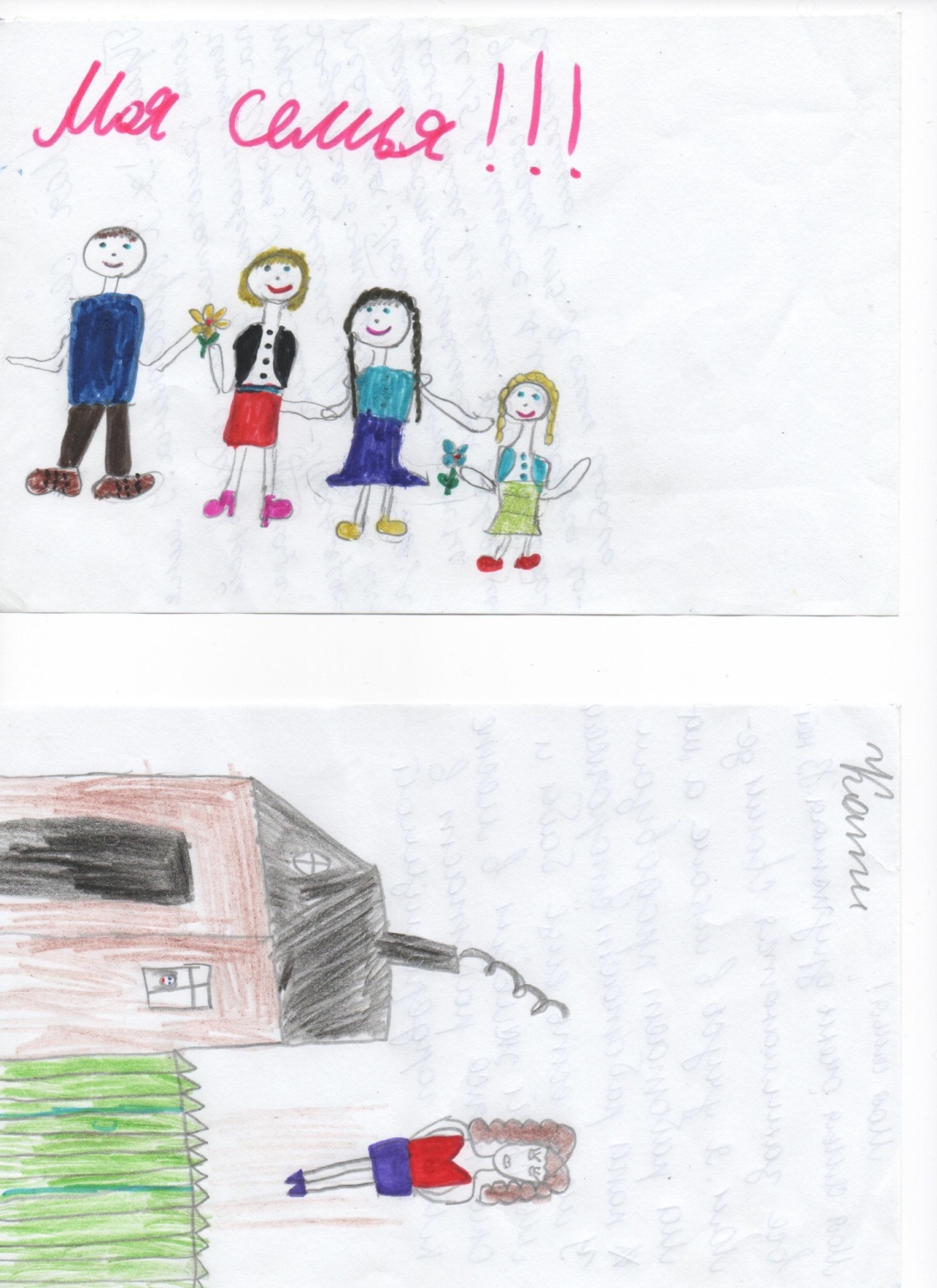 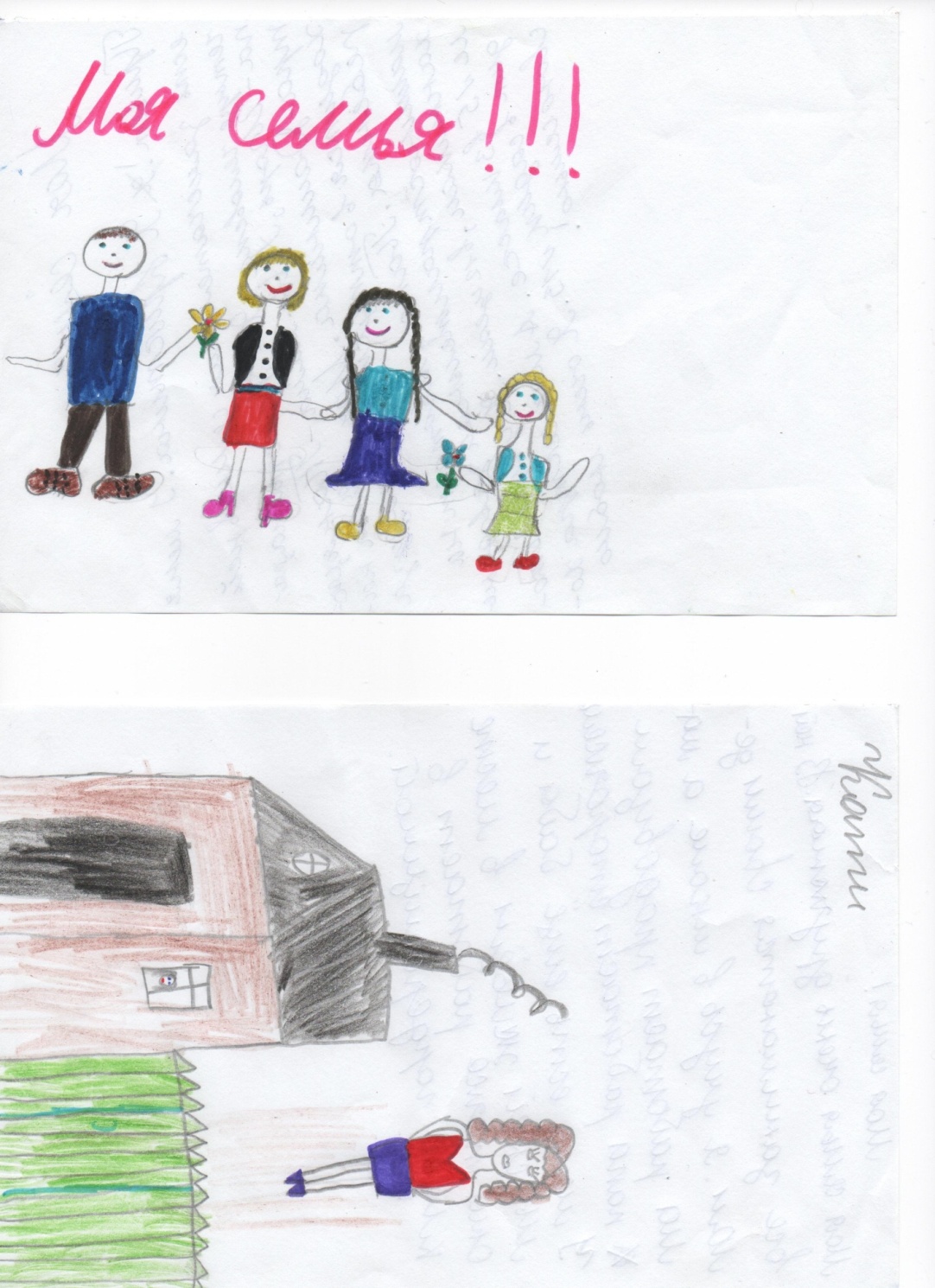                                                                                             Приложение 6   ФотоматериалРис1.Выставка сочинений
Рис2.Семейный праздник.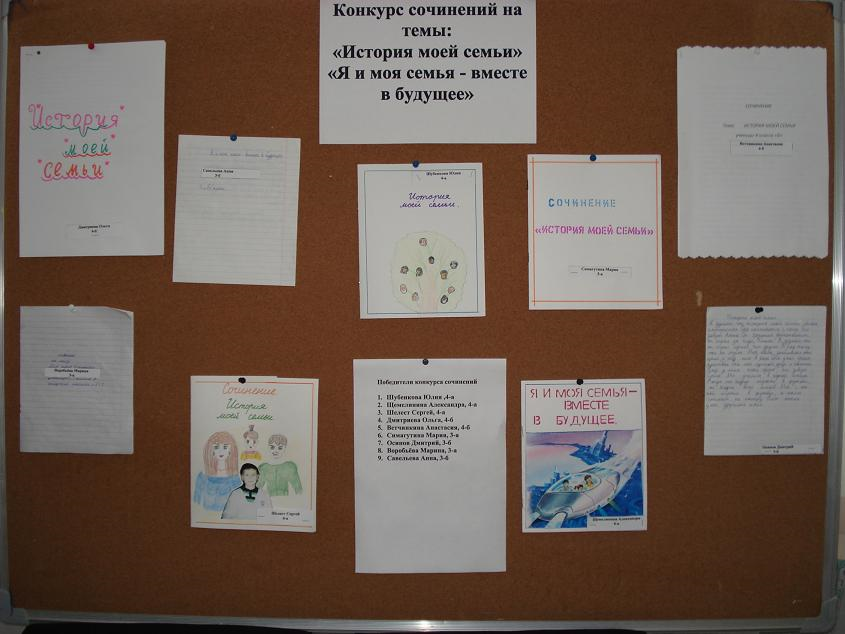 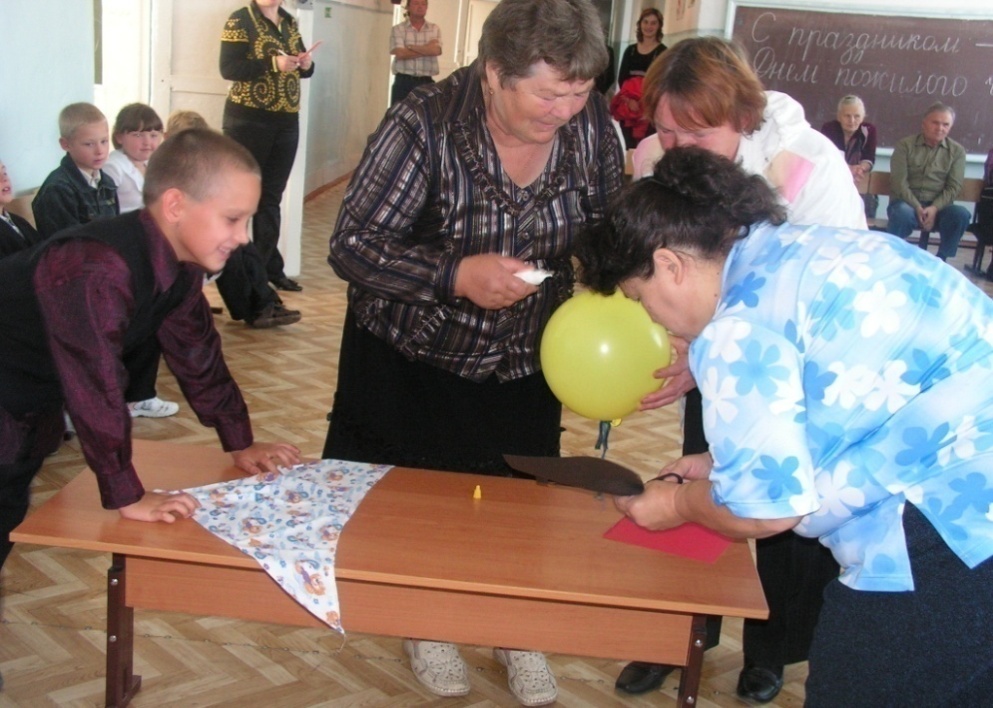                                                                                                         Приложение 7                                                                           Проективные методики: Для проективного исследования мнения учащихся Школа для меня – это… Класс, в котором я учусь, - это…  Учителя для меня – это люди, которые… Мои одноклассники – это… Уроки для меня – это… Предметы, которые мне нравятся, это… Предметы, которые мне нравятся, это… Для проективного исследования мнения родителей Школа, в которой учится мой ребенок, это…  Класс, в котором учится мой ребенок, это…  Одноклассники моего ребенка – это…  Выполнение домашних заданий для моего ребенка – это…  Учебные предметы, нравящиеся моему ребенку – это… Предметы, которые не нравятся моему ребенку,Для изучения традиций и обычаев семей учащихся, нравственных ценностей семьи: Для учащихся: Я радуюсь, когда… Я огорчаюсь, когда…  Я плачу, когда…  Я злюсь, когда… Мне нравится, когда… Мне не нравится, когда…  Если у меня хорошие новости, тоя… Если у меня, плохие новости, то я…  Если у меня что-то не получается, то я… Для родителей: Я радуюсь, когда мой ребенок…  Я огорчаюсь, когда мой ребенок… Я плачу, когда мой ребенок… Я злюсь, когда мой ребенок… Мне нравится, когда мой ребенок…  Мне не нравится, когда мой ребенок… Я не верю, когда мой ребенок…  Я верю, когда говорят, что мой ребенок…  Если у моего ребенка хорошие новости, то…  Если у моего ребенка плохие новости, то… Если у моего ребенка, что-то не получается, то…                                                                                                Приложение 8                                                                                                 Анкета  Анкетирование для  детей  с целью построения индивидуальных консультаций.1. Какие способы наказания используют твои родители в твоем воспитании? _________________________________________________________2. Какие из них ты считаешь самыми действенными? ____________________________________________________________3. Какие из них ты считаешь самыми болезненными и страшными? _____________________________________________________________4. Какие способы наказания в своей будущей семье ты не будешь применять никогда?                                                                                       Приложение 9Сценарий праздникаХод  праздника: « Семейные посиделки»Цель: наладить тёплые, дружеские, партнёрские отношения между семьёй и школой; выработать единые требования к воспитанию ребёнка.Ход праздника.1-й ученик.Добрый день и поклон вам, гости дорогие!Собрались наши все родные.2-й ученик.Давно мы вас ждём – поджидаем.Праздника без вас не начинаем.У нас для каждого найдётся и местечко, и словечко.3-й ученик.Я смотрю на ваши лица: хорошо, отрадно мне.Слово я в огромной, дружной и приветливой семье.Учитель: Здесь действительно собралась дружная семья – коллектив учеников, родителей и учителей. Мы пришли, чтобы ближе узнать друг друга, отдохнуть, насладиться общением, обсудить интересующие нас вопросы и проблемы воспитания.Перед вами рисунки ваших детей – моих учеников. На них – солнце, голубое небо, мамы, папы, кошки, собаки и.т.д. Одним словом, дружная семья. Для детей семья – это дом, в котором царят любовь и взаимная забота, уважение. Как вы считаете, что такое семья?(Участники праздника слушают мнения 4-5 родителей).Я согласна с вашими утверждениями, что настоящая семья – это обязательно дети. Хочется подчеркнуть, что ребёнок должен быть членом семьи, но не её центром.Когда ребёнок становится центром семьи и родители вырастает эгоистом с завышенной самооценкой. За такую безрассудную любовь к себе он зачастую оплачивает пренебрежением к родителям, семье, людям. Вряд ли кому-то из вас хочется иметь равнодушного и злого ребёнка. Каким бы вы хотели видеть своих сына или дочь?(Участники праздника слушают мнения 4-5 родителей).Итак, родители хотели бы, чтобы их дети были добрыми, честными, сопереживающими, заботливыми, послушными, высоконравственными и трудолюбивыми.(Мама и сын читают стихотворение Э.Н. Успенского «Всё в порядке»)Мама приходит с работы,мама снимает боты,Мама приходит в дом.-Был на квартиру налёт?-Нет.- К нам заходил бегемот?- Нет.- Может быть, дом не наш?- Наш.- Может, не наш этаж?- Наш. Просто заходил Серёжка,Поиграли мы немножко.- Значит, это не обвал?- Нет.- Слон не танцевал?- Нет.-  Очень рада.Оказалось,Я напрасно волновалась.Учитель. Какая мудрая мама! Какое чувство юмора! Но всё-таки хочется, чтобы было по-другому.(Дети читают стихотворение)Мы с братишкою вдвоём маме помогали.Нас хвалили, а потом по конфетке дали.Помогать – такой пустяк! Больше дела нету?Мы хорошие – за так, а не за конфету!Учитель.Уважаемые родители, конечно, вы хотите, чтобы ваш ребёнок хотел и умел трудиться. Не опекайте его излишне, не делайте за него то, что он может и должен делать сам. Помогайте ему в приобретении умений и навыков, пусть он в конечном итоге научится делать всё то, что умеете вы. Не страшно, если он сделает что-то не так, как надо: ему полезен опыт ошибок и неудач. Разъясняйте ему его ошибки, обсуждайте их вместе с ним, но не показывайте за них. Ребёнок должен выполнять определённую, усложняющуюся по мере взросления работу по дому для себя, для всей семьи. Ваши дети в этом году пошли в школу.Естественно желание всех родителей, чтобы их ребёнок хорошо учился, был сообразительным, активным, умным и послушным. Конечно, вы говорите, чтобы они сидели смирно и слушали учителя, но всё хорошо в меру. Послушаем об этом стихотворение.Я весь урок сидела без движенья и получила пять за поведение.А кто сидел с движеньем – те четыре, а те, кто дрался – тройки получили.А Жене два поставили в дневник, хоть он у нас хороший ученик.Но весь урок смеялся этот Женя над тем, как я сидела без движенья.   Наставления родителей – это важно, но ученикам нужна и ваша помощь. Участие семьи, особенно на первом году, в обучении необходимо. Послушаем об этом стихотворение Л.Л.Фадеевой.«Первое задание»Мы теперь ученики, нам не до гулянья.на дом задали крючки – первое заданье!Вот мы с мамой над столом Дружно распеваем: - Вниз ведём, ведём, ведём –Пла-а-вно закругляем.Но противные крючки с острыми носамиУ меня из под руки выползают сами!Телевизор не глядим, сказки не читаем,Три часа сидим, сидим-Пла-а-вно закругляем.Я благодарна тем родителям, которые принимают близко к сердцу неудачи и удачи маленького ученика. Ведь отдавая детям свою душу и сердце, свой опыт и знания, я нуждаюсь в вашей заинтересованности, в вашем содействии. Как  хочется, чтобы ребёнок рос культурным человеком. «Какой вежливый, воспитанный» - эти слова, сказанные в адрес сына или дочки, как бальзам на душу любому родителю. Заповеди вежливости вряд ли можно сформулировать лучше С.Я. Маршака.«Ежели вы вежливы»Ежели вы вежливыИ к совести не глухи,Вы место без протестаУступите старухе.Ежели вы вежливыВ душе, а не для виду,В троллейбусе вы поможете взобраться инвалиду.И ежели вы вежливы, То, сидя на уроке,Не будете с товарищемТрещать как две сороки.И ежели вы вежливы, Поможете вы мамеИ помощь ей предложитеБез просьбы – то есть сами.И ежели вы вежливы, То в разговоре с тётей,И с дедушкой, и бабушкойВы их не перебьёте.И ежели вы вежливы, Тому, кто послабее,Вы будете защитникомПред сильным не робея.Учитель. Думаю, что не стоит никого убеждать в важности физического развития и здоровья.Важнейшей привычкой детей и взрослых должно быть соблюдение режима дня. Выработайте вместе с ребёнком разумный режим дня и строго следите за его выполнением, чтобы не было такого диалога, который однажды произошёл между мамой и дочкой.- Наташенька, вставай!- Сейчас!- Уж день, взгляни в окно!Ведь ты задерживаешь нас, ведь ты не спишь давно!- Ну, мамочка, ну чуточку, ещё одну минуточку!- Наташа, Сядь к столу!- Сейчас!-Ну, сколько можно ждать? Твой чай уже четвёртый раз пришлось подогревать.- Ну, мамочка, ну чуточку, ещё одну минуточку!- Наташа, Спать пора! - Сейчас!- Ну, сколько раз просить! Ведь завтра утром снова не сможешь глаз открыть!- Ну, мамочка, ну чуточку, ещё одну минуточку!Учитель. Режим дня очень важен! Послушайте стихи на эту тему.1-й ученик.Кто жить умеет по часам и ценит каждый час,Того не надо по утрам будить по десять раз.2 –й ученик.И он не станет говорить, что лень ему вставать,Зарядку делать, руки мыть и заправлять кровать.3-й ученикУспеет он одеться в срок, умыться и поесть,И раньше, чем звенит звонок, за парту в школе сесть.Учитель. Правильно, рационально расходовать, беречь время помогает строго организованный распорядок дня.(Сценка).- Антон. ты знаешь, что такое режим дня?- Конечно! Режим…Режим – куда хочу, туда скачу!- Режим – распорядок дня. Вот ты, например, выполняешь распорядок?- Даже перевыполняю!- Как это?- По распорядку мне надо гулять два раза в день, а я гуляю четыре.- Нет, ты не перевыполняешь, а нарушаешь. Знаешь, каким должен быть распорядок дня?- Знаю. Подъём. Зарядка. Умывание. Уборка постели. Завтрак. Школа. Прогулка. Обед. Приготовление уроков..- Хорошо._ А можно ещё лучше.Как же это?- Вот так! Подъём. Завтрак.  Прогулка. Второй завтрак. Прогулка.  Обед. Прогулка. Чай. Прогулка. Ужин. Прогулка и сон!- Ну нет, при таком распорядке получится из тебя лентяй и неуч.- Не получится! - Это почему же?- Потому что мы с бабушкой выполняем весь режим дня.- Не понимаю, как это это с бабушкой?- А так. Наполовину выполняю я, наполовину – бабушка, а вместе мы выполняем весь режим.- Не понимаю, как это?Очень просто!Подъём выполняю я, зарядку выполняет бабушка, умывание – бабушка, уборка постели – бабушка. Завтрак – я, прогулка – я. Приготовление уроков - мы с бабушкой!- Ну, хитрец! Я верю, что это шутка!Учитель. В каждой семье есть свои законы. Какой закон вы считаете главным в семье?(Слушаются выступления родителей).«Попробуй- ка сам»Стать добрым волшебником – ну-ка попробуй!Тут хитрости вовсе не надо особой.Понять и исполнить желанье другого-Одно удовольствие, честное слово!На клумбе цветок. Его листья повисли.Грустит он.. О чём? Угадал его мысли?Он хочет напиться. Эй, дождик, полей!И дождик струится из лейки твоей.О чём же сестрёнка скучает в сторонке?И ты обернулся ретивым конём-Галопом сестрёнка помчалась на нём!Хоть мама ещё не вернулась с работы,нетрудно понять её думы-заботы:«Вернусь - хорошо бы пошить. почитать..Да надо с уборкой	 возиться опять».И ты совершаешь весёлое чудо-Пол засверкал. Просияла посуда.И ахнула мама, вернувшись, домой:- Да это – как в сказке!..Волшебник ты мой!  Теперь поговорим о такой замечательной вещи, как семейные традиции. Существуют ли они в ваших семьях?(Слушают родителей).Учитель. Наверное, я не ошибусь, если скажу, что у многих есть традиция вести семейный альбом. Ведь это как бы паспорт каждой семьи, из которого можно узнать много интересного об увлечениях, праздниках. Фотографии хранят добрые воспоминания ушедших лет, помогают вспомнить интересные и памятные события. Среди фотографий есть те, которые особенно нравятся, особенно дороги. Почему?(Родители показывают самую любимую фотографию).Подходят к концу наши семейные посиделки. уважаемые родители1 Ваш ребёнок – это ваше будущее, ваше бессмертие. ведь каждый человек физически продолжается в своих  детях, своих потомках. И вы, конечно, хотите, чтобы ваше продолжение было достойным, чтобы оно не только сохранило все ваши достоинства, но и приумножило их.Мы – школа, учителя тоже крайне заинтересованы в том, чтобы ваш ребёнок стал полноценным человеком, творческой, высоконравственной личностью. Для этого нам надо наладить тёплые, дружеские, партнёрские отношения.Помните! Для воспитания очень вредны противоречия в требованиях родителей. Согласуйте их между собой. Ещё более вредны противоречия между вашими требованиями семьи и требованиями школы, учителей.Если вы согласны с нашими требованиями или они вам непонятны, то придите в школу, и мы вместе обсудим возникшие проблемы.Желаю вам успехов в трудном и благородном деле воспитания вашего ребёнка. Пусть он приносит вам радость и счастье!(Дети по очереди говорят пожелания родителям).                                                                                                   Приложение 10                                                                                                 Анкеты  Образцы предварительной диагностики, используемые мной на практике.Анкета №1. Экспресс-прогноз состава родительского коллектива.Фамилия, имя и отчество родителей учащегося.Профессии обоих родителей.Образование родителей.Возраст обоих родителей.Возраст существования семьи.Полная или неполная семья.Количественный состав членов семьи.Жилищные условия семьи.Адрес семьи, телефон, телефон экстренной связи, рабочий телефон родителей.Материальные возможности семьи (нуждается ли ребенок в материальной помощи).Интересы, увлечения, хобби семьи.Анкета №2. Экспресс-портрет будущего первоклассника.Фамилия, имя отчество.Число, год и месяц рождения.С какого времени посещал детский сад, как складывались у ребенка отношения в детском саду.Как часто болеет и как справляется с болезнями?Каким школьником ему хотелось бы стать?Кто из его друзей и приятелей будет вместе с ним посещать школу?Как относится к покупке школьных принадлежностей?Чем интересуется и увлекается, чем хотел бы заниматься в школе помимо школьных занятий?Кто из членов семьи наиболее авторитетен для вашего ребенка?Каковы особенности характера и эмоциональной сферы вашего ребенка?Какие качества характера своего ребенка вы хотели бы активно развивать?Предварительная диагностика может заключаться не только в анкетировании родителей. Достаточно информативной является методика неоконченных предложений, которая поможет определить отношение родителей к школе, учителям и приходу собственного ребенка в учебное заведение. Если родители, отвечая на предложенные вопросы, больше вспоминают негативные моменты из школьной жизни, можно с уверенностью сказать, что невольно они будут искать подобный негатив в школьной жизни своего ребенка и даже иногда провоцировать его. Поэтому классный руководитель во многом может избежать проблемных ситуаций, если изучит уже сформированные стереотипы отношения к школе отдельных родителей, которые обусловлены их собственным опытом школьной жизни.Полученные результаты помогут классному руководителю снять напряженность родительских ожиданий (я знал, что так и будет и т.д.), уйти от стереотипов, предупредить возможность конфликтных ситуаций уже в самом начале работы с классным коллективом.Подобная предварительная диагностика поможет с первых дней своей работы увидеть родителей, которые будут поддержкой и опорой в работе с классом, а также определить семьи, которым будет трудно переживать период своей собственной адаптации к школе и своего ребенка.Методика незаконченных предложений для родителей первоклассниковМои школьные воспоминания - это... В классе я всегда чувствовал себя ... Мой классный руководитель относился ко мне ... Мои школьные результаты были ... Мне нравилось, когда учитель ... Мне не нравилось, когда учитель ... Я обижался, если ... Я радовался, если ...Самое яркое событие школьной жизни - это... Из школьной жизни мне больно вспоминать о ... Я хочу, чтобы мой ребенок чувствовал себя в школе ... Я не хочу, чтобы мой ребенок в свои школьные годы пережил...     Помимо предварительной диагностики, которая проводится в начале работы с коллективом родителей, большое значение имеет и тематическая диагностика. Она проводится классным руководителем при подготовке различных мероприятий с родителями по определенной теме. Тематическое анкетирование к родительскому собранию"Стили и методы воспитания ребенка в семье"Перед вами 10 обыденных и часто встречающихся ситуаций, которые могут происходить в жизни с вашим ребенком. Решение предложенных ситуаций вами и определяет стиль вашего воспитания ребенка в семье. Дайте свой вариант ответа на предложенные ситуации и подсчитайте свои очки.1.Ваш ребенок любит пошалить, хлопот с ним бывает достаточно - то вернется домой с синяком, то с разорванной штаниной...А. Вы расспрашиваете, что случилось, зашиваете штаны, прикладываете, если нужно, компресс - 3 очка.Б. Оказываете помощь ребенку, но при этом постоянно внушаете ему, что это может плохо кончится - 0 очков.B. Вы делаете вид, что ничего не случилось, даете возможность ребенку самому справляться со случившимся - 5 очков.У вашего ребенка есть друзья, но они не слушаются своих родителей и, по вашему мнению, они плохо воспитаны...А. Вы беседуете с их родителями и просите их обратить внимание на поведение их детей - 2 очка.Б. Вы приглашаете этих детей к себе в дом, стараетесь положительно повлиять на них - 5 очков.B. Вы объясняете своему ребенку, что эти друзья ему не пара- О очков.Ваш ребенок хочет быть лидером во всех детских играх и, если ему по не удается, он пытается бунтовать...A. Вы считаете, что умение проигрывать пойдет ему на пользу- 0 очков.Б. Вы стараетесь ему объяснить, в чем истинная причина поражения - З очка.B. Вы стараетесь ему подыграть, чтобы он непременно выиграл и не испытывал поражения - 5 очков.Вашего ребенка трудно вечером уложить вовремя, спать...A.  постоянно объясняете, как важен для ребенка сон - З очка.Б. Вы позволяете ребенку не соблюдать режим, но поднимаете его всегда в одно и тоже время - 5 очков.B. Вы всегда укладываете ребенка в одно и то же время, не принимая никаких возражений с его стороны - 0 очков.Ваш ребенок обожает телевизор...А. Вы разрешаете смотреть телевизор столько, сколько он захочет без ограничений, так как считаете, что, несмотря на запреты, он все равно будет смотреть его - 0 очков.Б. Вы говорите своему ребенку, что ему можно смотреть и что нельзя - 2 очка В. Вы сами определяете круг передач, которые ребенок может смотреть - 5 очков Ваш ребенок с раннего детства за словом в карман не лезет...A. Вы объясняете, что такое поведение неприлично - 5 очковБ. Вы запрещаете своему ребенку вести себя подобном образом - 0 очковB. Вы поощряете своего ребенка за приличное поведение - 3 очка..Ваш ребенок, который еще так мал, уже интересуется противоположным полом…A. Вы пытаетесь пресечь интерес любой ценой - 0 баловБ. Вы оставляете все как есть, считая, что все станет на свои места само собой - 3 очка.B.Вы абсолютно правдиво объясняете своему ребенку взаимоотношения полов - 5 баллов.Вашему ребенку иногда достается от сверстников...А. Вы учите своего ребенка давать сдачи обидчикам - 5 очков.Б. Вы проводите профилактическую беседу с родителями и детьми таких учеников - 3 очка.В. Вы просите своего ребенка избегать контактов с такими детьми, и просит  педагога помочь вам в этом - 0 очков.Ваш старший ребенок достаточно часто обижает младшего...А. Вы не вмешиваетесь в их взаимоотношения, надеясь на то, что старший поймет свои ошибки без подсказки - 0 очков.Б. Вы наказываете старшего ребенка за это в присутствии младшего - 5 очков.В. Вы стараетесь уделить больше внимания младшему ребенку независимо от их взаимоотношений со старшим ребенком - 3 очка.Ваш ребенок грубит, дерется с другими детьми, становится злым и бессердечным...Что, по вашему мнению, изменилось в детском коллективе после проведенной работы?1.Какие мероприятия класса вы посетили?2.Какие из них вам понравились, а какие нет?3.Посещая наши праздники, заметили ли вы тревожность в поведении отдельных учащихся?4.Как вы думаете, кто из детей класса нуждается в опеке и поддержке?5.Какие нравственные темы, по вашему мнению, необходимо обсудить с ребятами?6.Какие классные часы, и в какой форме вы предложили бы провести?7.В каких из них вы хотели бы участвовать сами?A. Вы тоже ведете себя по отношению к нему подобным образом, чтобы он на себе почувствовал, как плохо он себя ведет - 0 очковБ. Вы стараетесь влиять на него добром и лаской - 5 очков.B. Вы ищете причины такой реакции ребенка в окружающих людях и мире: жестокие фильмы, окружение ребенка во дворе и в классе и т. д. - 2 очка.Анализ результатов теста.0 - 18 очков. Вы считаете необходимым воспитывать собственного ребенка по своему образу и подобию, считая, что он должен повторить в себе вас. Вы забываете, что ребенок должен развиваться и формировать в себе такие качества, как самостоятельность, независимость, уверенность в себе, способность к творчеству во всех его проявлениях.Если вы над этим не задумаетесь, это может привести к тому, что ребенок, столкнувшись с взрослым миром, может в нем просто потеряться и не найти себя.Вы считаете, что опекать ребенка просто необходимо. Ваши методы требуют осмысления и коррекции.19 - 35 очков. Надо отметить, что в вопросах воспитания вы стараетесь идти в ногу со временем. Вы считаете, что ребенок должен многое постигать на собственном опыте методом проб и ошибок. Однако, в своих методах воспитания вы не всегда последовательны: доверяя своему ребенку решать самостоятельно некоторые проблемы и принимать какие-то решения, вы иногда как бы спохватываетесь и пытаетесь взять бразды правления в свои руки, что вызывает недоумение вашего ребенка и может привести в подростковом возрасте к конфликтам и ссорам. Помните, что, однажды приняв решение, надо идти последовательно к его реализации.36 - 50 очков. Вы осознаете, что ребенок не может проживать свою жизнь чужим умом, и создаете все возможные условия для того, чтобы он мог научиться развивать собственную инициативу, логическое мышление, способность к анализу событий и явлений.Вы не отстраняетесь от воспитания своего ребенка, а идете рядом с ним, наблюдая за тем, как он строит свои отношения с близкими людьми, одноклассниками, педагогами.Вы учите своего ребенка не только осознавать свои ошибки, принимать их на свой счет, но и создаете условия для их самостоятельного исправления.Вам нравиться видеть рядом подрастающего умного человека, который старается мыслить самостоятельно и ответственно.                                                                                              Приложение11                                                                                              ПланированиеТематическое планирование на 2008 – 2009 учебный год (1 класс) Тематическое планирование на 2009 – 2010 учебный год(2 класс) Тематическое планирование на 2010 – 20011 учебный год. (3 класс)                                                                                                         Приложение12                                                                                               Классные собрания
«Первое родительское собрание в начальной школе»Ход родительского собрания1. ВступлениеПедагог: Добрый вечер, уважаемые родители! Добро пожаловать в «начальную школу – детский сад №5». Я рада видеть вас в нашем первом классе. Понимаю, как волнителен для вас момент поступления ребенка в школу. Сердечно поздравляю вас и ваших детей с этим этапом взросления.Мне очень приятно знакомиться с новыми учениками и их родителями, однако момент нашей встречи характерен еще и тем, что волнуетесь не только вы и наши дети, но, честно признаюсь, и я. Понравимся ли мы друг другу? Обретем ли взаимопонимание и дружбу? Сможете ли вы услышать, понять и принять мои требования и помогать нашим маленьким первоклассникам? Именно от этого зависит успех нашей с вами совместной работы.Теперь у ваших детей все будет по-новому: уроки, учительница, школьные товарищи. Очень важно, чтобы при этом вы, любящие родители, находились рядом со своими детьми. Теперь мы с вами – один большой коллектив. Нам предстоит вместе радоваться и преодолевать трудности, взрослеть и учиться.Учиться – значит учить самих себя. Как правило, вместе с детьми учатся их мамы и папы, бабушки и дедушки. Учится вместе со своими учениками и учитель. Надеюсь, что все четыре года наш коллектив будет дружным и сплоченным. Для того чтобы нам было комфортно вместе, давайте познакомимся.2. ЗнакомствоПреподаватель знакомится с родителями, называя свое имя, отчество.Педагог: С одними родителями мы встречаемся впервые, с другими уже знакомы. Я рада всем вам. Приятно видеть родителей, которые привели ко мне своих младших детей, – для меня это большая честь. А теперь, чтобы познакомиться с вами, я оглашу список учеников, а вы, пожалуйста, скажите, здесь ли их родители. (Зачитывается список класса.)3. Советы родителямПедагог: Совсем скоро прозвенит первый звонок, и наши дети станут первоклассниками. Именно вы будете их поддержкой и опорой. Быть родителями первоклассника нелегко, поэтому позвольте мне дать вам несколько советов.Если мы хотим, чтобы ребенок радостно прожил школьную жизнь, то для этого должны:1.создать ему комфортные условия для учебы и поддерживать в нем желание учиться и общаться с одноклассниками;2.превратить свои требования в его желания. Знания учеников первого класса не оцениваются в баллах, поэтому вместо вопроса: "Какую отметку ты получил?" спрашивайте: "Что интересного было на уроках? С кем ты познакомился из ребят? Что ты сегодня ел в столовой?";3.нужно учитывать, что воспитатель детского сада и учитель могут воспринимать одного и того же ребенка по-разному. Иногда это является стрессом: смена отношения может оказаться болезненной. Поддержите ребенка в этой ситуации, одновременно корректно отнесись к учителю;4.последнее и самое главное: сравнивая своего ребенка с другими учениками, хвалите его за успехи и достижения.Уважаемые мамы и папы, бабушки и дедушки! Если вы заинтересованы в том, чтобы ваш ребенок успешно обучался в школе, в первую очередь окажите ему помощь в приобретении и развитии следующих умений:брать в школу все необходимое;правильно и быстро готовиться к уроку (выполнению домашнего задания);здороваться с учителями и детьми;отвечать на поставленные вопросы и самому задавать их;слушать объяснения и задания учителя, выполнять задания;просить о помощи, если что-то не получается;заниматься одним делом долгое время;правильно реагировать на замечания;устанавливать дружеские отношения со сверстниками.Успешная учеба во многом зависит от эффективного сотрудничества семьи и школы, поэтому будьте готовы в любой момент оставить свои дела и заняться ребенком.4. Особенности школьной жизниПедагог: Прежде, чем подать документы в нашу школу, вы, наверное, навели о ней справки. Многие знают, что в основе деятельности нашей школы лежит педагогика успеха. Каждый ребенок должен видеть свои достижения и получать радость от процесса обучения вместе с учителем.В школе есть свои требования. Например, я буду строго следить за соблюдением дисциплины, выполнением заданий.Вам нужно обеспечить ребенку:школьную форму: повседневную и парадную (подробно описать форму и предъявляемые к ней требования);аккуратный внешний вид: прическу, наличие пуговиц и исправных застежек-молний, носовых платков и расчесок;необходимые школьные принадлежности.Очень прошу не сравнивать работу учителей в разных классах: и мы, и дети – очень разные.5. Организация учебного процессаПреподаватель в нескольких словах сообщает о программе, по которой будет учиться класс. Педагог показывает родителям учебники, знакомит с их содержанием. Также следует познакомить родителей (очно или заочно) с администрацией, другими специалистами, работающими с классом, выдать распечатку с их фамилиями, именами и отчествами.Преподаватель причисляет особенности организации учебного процесса в начале обучения, такие как:пятидневная учебная неделя;;безотметочное обучение в первом классе, словесная оценка работы, "смешные печати" и наклейки как положительные отметки;расписание звонков и уроков;адаптационный период – три недели или месяц в зависимости от класса (в эти дни у детей по три урока);рассаживание и пересаживание детей за парты по медицинским показаниям;схема безопасного пути в школу (пройти с ребенком от дома или от метро, зеленым карандашом нарисовать схему и приклеить ее на форзац букваря);порядок питания в столовой;Центр дополнительного образования: кружки, клубы, секции, расписание их работы;значки с именами6. Организационные вопросыПреподаватель отвечает на вопросы родителей.Возможные темы организационных вопросов:традиции: дни рождения учеников, летопись жизни класса, дни театра, экскурсии;«Что ребенок хочет сказать мне своим поведением»Такое собрание можно провести в первом классе для ознакомления с поведением детей, или во втором-четвертом классах, если определенная группа детей отличается плохим поведением. Классному руководителю необходимо привлечь к обсуждению психолога и совместно с ним провести исследование, предложив детям закончить ряд предложений:«Чаще всего я плохо себя веду, когда…»;«Чаще всего я смеюсь, когда…»;«Чаще всего у меня хорошее настроение, когда…»;«Чаще всего я плачу, когда…»;«Чаще всего я злюсь, когда…»;«Чаще всего я обижаюсь, когда…";«Мне хорошо, когда…»;«Мне плохо, когда…».Задачи:обсудить с родителями причин плохого поведения детей;добиться понимания родителями проблемы плохого поведения их детей и наметить соответствующие пути коррекции.Форма проведения: беседа.Ход родительского собрания1. Вступительное слово классного руководителяПедагог: Уважаемые мамы и папы! Нам с вами необходимо обсудить вопросы, связанные с плохим поведением детей. Давайте подумаем, почему ребята плохо себя ведут и, что мы можем сделать в этой ситуации. Предлагаю обсудить некоторые вопросы.2. Обсуждение вопросов с родителямиДля обсуждения поочередно предлагаются те или иные вопросы. Родители высказывают свои предположения, учитель фиксирует все варианты на доске.Почему дети плохо себя ведут? (Варианты ответов: хотят привлечь внимание, им скучно, хотят разозлить взрослых и т. д.)Когда, в каких случаях, и при каких обстоятельствах плохое поведение ребят достигает наибольшей активности? (Варианты ответов: при посторонних, на улице, в гостях, в школе, когда приходят в гости сверстники и т. д.) Вывод: плохое поведение демонстрируется, когда есть зрители.Что вы при этом чувствуете? (Варианты ответов: злость, обиду, гнев, ярость и пр.)Какие действия вы совершаете или хотите совершить, когда вам не нравится поведение вашего ребенка? (Варианты ответов: хочется убежать, ударить, закричать, замкнуться, уйти, обидеться, отомстить, наказать и т. д.)Что в идеале мы должны делать в данной ситуации? (Варианты ответов: успокоиться; проанализировать, почему так происходит, кто в этом виноват, что делать дальше.)3. Обобщение ответов на вопросыПедагог: Попробуем обобщить все сказанное. Обычно мы плохо ведем себя тогда, когда хотим добиться от других определенной реакции на это. Дети же ведут себя плохо потому, что сомневаются в собственной способности занять достойное место посредством самовыражения в каком-нибудь совместном деле. Они еще не умеют жить согласно жизненным принципам взрослых, зато обнаруживают, что самовыражения легко достичь плохим поведением. Недостаточно просто любить ребенка – необходимо помочь ему почувствовать, чего он стоит и какую пользу может принести вам его способность проявить себя в том или ином деле.Когда плохое поведение ребенка становится невыносимым, мы пытаемся как-то повлиять на него, для чего часто применяем тактику запугивания (подход с позиции силы). Когда же мы рассматриваем плохое поведение как информацию к размышлению, то задаем себе вопрос: «Что ребенок хочет сказать мне своим поведением?» Это позволяет вовремя снять надвигающуюся в отношениях с ним угрозу и одновременно способствует коррекции такого поведения с нашей стороны.4. Результат детского анкетированияПедагог: Давайте посмотрим на результаты опроса детей. Что говорят сами ребята, каковы наиболее распространенные ответы?Педагог показывает родителям результаты проведенного совместно с психологом исследования – самые популярные варианты окончания предложений:«Чаще всего я плохо веду себя, когда чего-то не понимаю. Это происходит случайно. Я не хочу, а это все равно происходит»;«Чаще всего я смеюсь, когда счастлив, когда рядом друзья, когда мама приходит с работы рано»;«Чаще всего у меня хорошее настроение, когда в школе ставят хорошие оценки, когда дарят подарки»;«Чаще всего я плачу, когда мне обидно, плохо, грустно, иногда – просто так»;«Чаще всего я злюсь, когда указывают на мои недостатки, говорят обо мне плохо, не хотят меня слушать, не любят»;«Чаще всего я обижаюсь, когда меня несправедливо обвиняют»;«Мне хорошо, когда меня любят, жалеют, понимают, уважают, не кричат на меня»;«Мне плохо, когда меня не понимают, обижают, ругают, когда смеются надо мной».5. Выводы и предложенияПедагог обсуждает с родителями полученную информацию, привлекает к обсуждению психолога, который дает свои рекомендации. Главное – относиться к детям с теплом и пониманием, любить и поддерживать их.ВопросыПочтивсегдаИногдаНикогда1.Нравится ли Вам Ваш малыш?2.Слушаете ли Вы, что ребенок говорит?3.Смотрите ли Вы на малыша, когда он говорит?4.Стараетесь ли Вы создать у ребенка ощущение значимости того, что он говорит?5.Поправляете ли Вы речь ребенка?6.Позволяете ли Вы ребенку совершать ошибки?7.Хвалите ли Вы малыша, обнимаете ли его?8.Смеетесь ли Вы вместе с малышом?9.Отводите ли Вы каждый день время для чтения ребенку и для бесед с ним? 10.Играете ли Вы с малышом в какие-либо игры?11.Поощряете ли Вы ребенка в его интересах и увлечениях? 12.Есть ли у ребенка одна или две собственные книги?13.Есть ли у ребенка хотя бы одно место дома (уголок, полка и пр.), которое отведено только ему?14. Стараетесь ли Вы подать ребенку пример, читая газеты, журналы, книги?15. Обсуждаете ли Вы что-нибудь интересное из прочитанных книг с ребенком?16.Смотрите ли Вы телевизор вместе с ребенком?17. Задаете ли Вы ребенку вопросы о смысле увиденного по телевизору?18.Ограничиваете ли Вы возможность ребенка смотреть телевизор?19.Есть ли у ребенка возможность играть, лепить, рисовать, мастерить, заниматься рукоделием?20.Стараетесь ли Вы ходить с ребенком на прогулку; устраиваете ли семейные походы в лес, парк, на реку?21.Посещали ли Вы с ребенком картинную галерею, краеведческий музей, парк культуры и отдыха?Слова и фразы, с помощью которых я… Слова и фразы, с помощью которых я… Поддерживаю ребенка Ругаю его Слова и фразы, которыми мои родители меня: Слова и фразы, которыми мои родители меня: Слова и фразы, которыми мои родители меня: Слова и фразы, которыми мои родители меня: Поощряют Как часто Ругают Как часто Методы наказания Как вас наказывали ваши родители? Из этих способов запишите те, которые вы используете в воспитании Отметьте самые действенные из них 1. Ставили в угол. 2. Прекращали общаться на длительный срок. 3. Применяли телесные наказания. 4. Ограничивали свободу. 5. Лишали любимого занятия 6. Читали бесконечные нотации. 7. Стыдили при друзьях и знакомых. 8. Оскорбляли и  ругались. 9. Лишали любимых лакомств. 10. Ограничивали в покупках. 11. Выгоняли из дому.  Содержание заседаний  Форма проведения Дата 1. Первый раз – в первый класс. Торжественное собрание 2. Трудности адаптации первоклассников. Круглый стол 3. Детские страхи. Семинар 4. Как можно помочь ребенку преодолеть «школобоязнь»? Консультация 5. Телевизор в жизни семьи и первоклассника. Обмен мнениями 6. Мотивы учения младших школьников. Лекция 7. Физическое здоровье ребенка – залог успешности учебной деятельности. Круглый стол 8. Традиции и обычаи школы, в которой учится ваш ребенок. Беседа 9. Значение эмоций для формирования положительного взаимодействия ребенка с миром. Обучающий семинар 10. Родителям о внимании и внимательности. Творческая лаборатория родителей 11. Анализ результатов учебной деятельности учащихся, заданий на внимание. Консультация 12. Режим дня в жизни школьника. Семинар - практикум 13. Об особенностях физиологии и психологии первоклассника. Экскурсия 14. Как помочь гадкому утенку превратиться в прекрасного лебедя. Устный журнал 15. Что надо знать о леворукости ребенка. Лекция 16. Игра и игрушка в жизни младшего школьника. Игровой тренинг 17. Роль игрушки в жизни ребенка. Встреча с психологом 18. Неразлучные друзья – родители и дети. Форум 19. Эстетическое развитие ребенка: проблемы и перспективы. Семинар - практикум 20. Особенности учебной деятельности первоклассников. Практическая работа 21. Эмоциональные состояния взрослого и ребенка. Что стоит за ними? Занятия в школе родительского авторитета 22. Учебник первоклассника и его влияние на поведение школьника. Беседа 23. Положительные традиции и обычаи семейного воспитания. Экскурсия 24. Вредные привычки – профилактика в раннем возрасте. Беседа 25. Роль семьи в преодолении физических и учебных нагрузок ребенка. Встреча с психологом 26. Недетские увлечения маленьких детей. Консультация 27. Взаимоотношения в семье и их влияние на поведенческие реакции первоклассников. Беседа 28. Как научить ребенка быть настоящим другом. Семинар - практикум 29. О единстве родителей в воспитании детей. Лекция 30. Азбучные истины воспитания. Игровой тренинг 31. Что там, за дверью класса? Творческая лаборатория родителей 32.Перелистывая страницы учебного года… Устный журнал 1.Снова вместе! Собрание-праздник 2. Законы жизни семьи, законы жизни класса. Презентация 3. Маленькие секреты здоровья. Дискуссия 4. Безотметочное обучение: ЗА и ПРОТИВ. Презентация 5. Оценка и отметка. Дискуссия 6. Иностранный язык в жизни ребенка. Пресс-конференция 7. Коррекция и развитие познавательных процессов. Встреча с психологом 8. Причины и последствия детской агрессии. Беседа 9. Детская агрессия. Круглый стол 10. Анализ результатов учебной деятельности учащихся Консультация 11. Поощрение и наказание детей в семье. Обмен мнениями 12. Компьютер: друг или враг? Вечер вопросов и ответов 13. В мире книг. Дискуссия 14. Роль книги в развитии интеллектуальных развитий ребенка. Круглый стол 15. Дисграфия и дислексия: как предупредить? Семинар-практикум 16. Анализ результатов учебной деятельности учащихся. Консультация 17. Один дома: техника безопасности. Беседа 18. Праздники и будни нашей жизни. Родительско-ученический капустник 19. Быстрее, выше, сильнее! Круглый стол 20. Делу время и потехе час. Презентация 21. Как преодолеть детскую застенчивость? Дискуссия 22. Творческая семья. Что для этого необходимо? 23. Как вырастить ребенка нравственным? Родительский форум 24. Я – гражданин России. Конференция 25. Каковы батьки-матки, таковы и дитятки. Организационно-деятельностная игра 26. Анализ результатов учебной деятельности учащихся. Консультация 27. Как воспитать помощника? Дискуссия и семинар 28. Созвучие чувств. Семинар 29. Счастливая семья. Какая она? Презентация 30. Почему учиться трудно? Дискуссия 31. Пути преодоления затруднений в обучении младшего школьника. Лекция 32. Типология школьников с трудностями в обучении. Беседа 33. Анализ результатов учебной деятельности учащихся. Консультация 34. Впереди лето. Поход Содержание заседаний  Форма проведения Дата 1. Развитие личности младшего школьника. 2. Физическое здоровье ребенка – залог успешности учебной деятельности. 3. Нравственные уроки семьи – нравственные законы жизни.4. Внутренняя и внешняя культура ребенка. От чего она зависит?5. Игра в жизни ребенка. 6. Как помочь ребенку стать внимательным. 7. Права и обязанности ребенка в семье, в школе, в социуме. 8. Культура общения с компьютером. 9. Книга и ее роль в жизни семьи. 10. Уже не дети, еще не взрослые.11. Половые различия и проблемы пола.12. О чем может рассказать школьный дневник.13. Способности и прилежание – звенья одной цепи.14. Нравственные уроки начальной школы. 15. Как научить дочь или сына говорить «нет». 16. Выбор дальнейшего пути: «за» и «против».17. Причины детских суицидов. 18. Когда родители в разводе.19. Как избежать конфликтов в семье.20. Трудности школьного ученичества. 21. Как научить ребенка любить и быть любимым?22. Хорошие родители. Кто они? 23. Система воспитательной работы в школе глазами родителей. 24. Взаимоотношения в семье. 25. О роли семьи в трудовом воспитании младших школьников. 26. О воспитании любви к природе. 27. Воспитание ненасилием в семье.28. Свободное время и развлечения учащихся. 29. Одаренный ребенок в семье.30. «Садимся за уроки». 31. Вредные привычки – профилактика в раннем возрасте. 32. Наши трудные дети.33. Физическое развитие школьника в школе и дома. 34. Школа – до свидания. Школа - здравствуй! Устный журнал Круглый стол Конференция Родительский университет Заседание - диспут Тренинг Круглый стол Устный журналКонференция БеседаУстный журналКонсультацииРодительский университет Конференция ТренингКонсультацииБеседаУстный журналСемейный советКонференция Семейный советУстный журнал Круглый столСемейный совет Практическая Экскурсия БеседаЭкскурсия Круглый столУстный журналБеседаКонсультации Поход Мастерская праздника